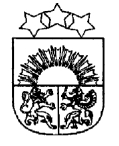 LATVIJAS  REPUBLIKA  KRĀSLAVAS  NOVADSKRĀSLAVAS  NOVADA  DOMEReģ. Nr. 90001267487Rīgas iela 51, Krāslava, Krāslavas nov., LV-5601. Tālrunis +371 65624383, fakss +371 65681772e-pasts: dome@kraslava.lvKrāslavāSĒDES  PROTOKOLS2013.gada 28.novembrī                                           				     	 Nr.16Sēde sasaukta:	 Rīgas ielā 51, Krāslavā, plkst.1400Sēdi atklāj plkst.1400Sēdi vada 	– domes priekšsēdētājs Gunārs UpenieksProtokolē 	– lietvede Ārija LeonovičaPiedalās 	  Deputāti: Vjačeslavs Aprups, Jāzeps Dobkevičs, Aleksandrs Jevtušoks, Raimonds Kalvišs, Aivars Krūmiņš, Viktorija Lene, Antons Ļaksa, Viktors Moisejs, Jānis Tukāns, Gunārs Upenieks, Viktorija Vengreviča, Ēriks Zaikovskis, Francis ZalbovičsNepiedalās - Vitālijs Aišpurs, (nepiedalās attaisnojošu iemeslu dēļ), Artis Konošonoks (nepiedalās attaisnojošu iemeslu dēļ)Pašvaldības administrācijas darbinieki un interesenti: J.Geiba (izpilddirektors), I.Hmeļņicka (izpilddirektora vietniece finanšu un budžeta jautājumos), J.Mančinskis (izpilddirektora vietnieks), V.Aišpurs (administratīvās nodaļas vadītājs), J.Križanovska (grāmatvedības nodaļas vadītāja), I.Skerškāns (zemes lietu speciālists), A.Skerškāns (vecākais juriskonsults), V.Bārtule (Indras pagasta pārvaldes zemes lietu speciāliste), A.Rukmans (projektu realizācijas speciālists), J.Moisejenkova (jauniešu koordinatore), V.Gekišs (Krāslavas Vēstures un mākslas muzeja direktors), A.Umbraško (Aulejas un Kombuļu pagastu pārvalžu vadītājs), G.Grišāne (Skaistas un Kalniešu pagastu pārvalžu vadītāja)Sēdes vadītājs G.Upenieks piedāvā veikt izmaiņas sēdes darba kārtībā un iekļaut:papildpunktus no Nr.51, Nr.52, Nr.53, Nr.54 pie darba kārtības 9.§ „Zemes jautājumi”;papildpunktu  Nr.3 pie darba kārtības 12.§ „Par pakalpojuma sociālās aprūpes institūcijā piešķiršanu”;papildjautājumu Nr.14 „Par pašvaldības saistošajiem noteikumiem”;papildjautājumu Nr.15„Par priekšfinansējumu Krāslavas Valsts ģimnāzijas projektam”;papildjautājumu Nr.16 „Par finansējuma piešķiršanu Krāslavas volejbola komandai”;papildjautājumu Nr.17 „Par līdzekļu piešķiršanu un nolikumu  apstiprināšanu”;papildjautājumu Nr.18 „Par Krāslavas novada pašvaldības kustamās mantas atsavināšanu”;papildjautājumu Nr.19 „Par Krāslavas novada pašvaldības nekustamā īpašuma atsavināšanu”;papildjautājumu Nr.20 „Par nekustamo īpašumu nosacīto cenu”;papildjautājumu Nr.21 „Par grozījumiem Krāslavas novada domes lēmumos”;papildjautājumu Nr.22 „Par uzturēšanas pakalpojumu maksas apstiprināšanu”;papildjautājumu Nr.23 „Par sociālā dzīvokļa statusa piešķiršanu un atjaunošanu”;papildjautājumu Nr.24 „Par kustamās mantas noņemšanu no bilances”;papildjautājumu Nr.25 „Par materiālās palīdzības piešķiršanu”;papildjautājumu Nr.26 „Par ziemassvētku/jaungada dāvanām Krāslavas novada trūcīgo ģimeņu bērniem”;papildjautājumu Nr.27 „Par materiālās palīdzības piešķiršanu invalīdu biedrībai „Stariņš””;papildjautājumu Nr.28 „Par finansējuma piešķiršanu Skuķu aprūpes centram”;papildjautājumu Nr.29 „Par pamatkapitāla palielināšanu SIA „Krāslavas nami”:papildjautājumu Nr.30 „Par balvu piešķiršanu Krāslavas novada sportistiem”;papildjautājumu Nr.31 „Par uzturēšanās pakalpojumu nodrošināšanu”;papildjautājumu Nr.32 „Par Kalniešu pagasta Tautas nama sniegtajiem maksas pakalpojumiem”;papildjautājumu Nr.33 „Par valsts budžeta līdzekļu izlietošanu”.Deputātiem citu priekšlikumu un iebildumu nav.Balso par darba kārtīgu ar papildinājumiem.Vārdiski un atklāti  balsojot: par	-  V.Aprups, J.Dobkevičs, A.Jevtušoks, R.Kalvišs, A.Krūmiņš, V.Lene, A.Ļaksa, V.Moisejs, J.Tukāns, G.Upenieks, V.Vengreviča, Ē.Zaikovskis, F.Zalbovičspret	-  nav	atturas - navAr 13 balsīm  „par” ; „pret” – nav, „atturas” –nav,  Krāslavas novada dome nolemj:	Apstiprināt sēdes darba kārtību ar papildinājumiem.Darba kārtība:Par Krāslavas Vēstures un mākslas muzeja nolikuma apstiprināšanuPar Krāslavas Vēstures un mākslas muzeja vidējā termiņa darbības un attīstības stratēģijuPar „Krāslavas novada jaunatnes politikas stratēģijas 2013.-2017.gadam” apstiprināšanuPar Krāslavas novada pašvaldības aģentūras „Ūdensserviss K” direktora apstiprināšanuPar deklarētās dzīvesvietas ziņu anulēšanuDzīvokļu jautājumiPar Krāslavas novada domes lēmuma atcelšanuAdresācijas jautājumiZemes jautājumi Par grozījumiem Krāslavas novada domes Starpinstitucionālās padomes nolikumāPar izmaiņām Krāslavas novada domes Starpinstitucionālās padomes sastāvāPar pakalpojuma sociālās aprūpes institūcijā piešķiršanuPar ēku lietojuma tiesību piešķiršanu Par Krāslavas novada pašvaldības saistošajiem noteikumiemPar priekšfinansējumu Krāslavas Valsts ģimnāzijas projektamPar finansējuma piešķiršanu Krāslavas volejbola komandaiPar līdzekļu piešķiršanu un nolikumu  apstiprināšanuPar Krāslavas novada pašvaldības kustamās mantas atsavināšanuPar Krāslavas novada pašvaldības nekustamā īpašuma atsavināšanuPar nekustamo īpašumu nosacīto cenuPar grozījumiem Krāslavas novada domes lēmumosPar uzturēšanas pakalpojumu maksas apstiprināšanu Par sociālā dzīvokļa statusa piešķiršanu un atjaunošanuPar kustamās mantas noņemšanu no bilancesPar materiālās palīdzības piešķiršanuPar ziemassvētku/jaungada dāvanām Krāslavas novada trūcīgo ģimeņu bērniemPar materiālās palīdzības piešķiršanu invalīdu biedrībai „Stariņš”Par finansējuma piešķiršanu Skuķu aprūpes centramPar pamatkapitāla palielināšanu SIA „Krāslavas nami”Par balvu piešķiršanu Krāslavas novada sportistiemPar uzturēšanās pakalpojumu nodrošināšanuPar Kalniešu pagasta Tautas nama sniegtajiem maksas pakalpojumiemPar valsts budžeta līdzekļu izlietošanu1.§Par Krāslavas Vēstures un mākslas muzeja nolikuma apstiprināšanuZiņo: G.Upenieks, V.Gekišs (Krāslavas Vēstures un mākslas muzeja direktors)Vārdiski un atklāti  balsojot: par	-  V.Aprups, J.Dobkevičs, A.Jevtušoks, R.Kalvišs, A.Krūmiņš, V.Lene, A.Ļaksa, V.Moisejs, J.Tukāns, G.Upenieks, V.Vengreviča, Ē.Zaikovskis, F.Zalbovičspret	-  nav	atturas - navAr 13 balsīm  „par” ; „pret” – nav, „atturas” –nav,  Krāslavas novada dome nolemj:Apstiprināt Krāslavas Vēstures un mākslas muzeja nolikumu.Pielikumā Krāslavas Vēstures un mākslas muzeja nolikuma pilns teksts. Lēmumu projektu sagatavotājs un iesniedzējs:Izglītības, kultūras un sporta jautājumu komiteja2.§Par Krāslavas Vēstures un mākslas muzeja vidējā termiņadarbības un attīstības stratēģijuZiņo: G.Upenieks, V.Gekišs (Krāslavas Vēstures un mākslas muzeja direktors)Vārdiski un atklāti  balsojot: par	-  V.Aprups, J.Dobkevičs, A.Jevtušoks, R.Kalvišs, A.Krūmiņš, V.Lene, A.Ļaksa, V.Moisejs, J.Tukāns, G.Upenieks, V.Vengreviča, Ē.Zaikovskis, F.Zalbovičspret	-  nav	atturas - navAr 13 balsīm  „par” ; „pret” – nav, „atturas” –nav,  Krāslavas novada dome nolemj:Apstiprināt „Krāslavas Vēstures un mākslas muzeja vidēja termiņa darbības un attīstības stratēģiju 2014. – 2018.gadam”.Pielikumā pilns „Krāslavas Vēstures un mākslas muzeja vidēja termiņa darbības un attīstības stratēģijas 2014.-2018.gadam.” teksts.Lēmumu projektu sagatavotājs un iesniedzējs:Izglītības, kultūras un sporta jautājumu komiteja3.§Par „Krāslavas novada jaunatnes politikas stratēģijas 2013.-2017.gadam” apstiprināšanuZiņo: G.Upenieks, J.Moisejenkova (jauniešu koordinatore)Vārdiski un atklāti  balsojot: par	-  V.Aprups, J.Dobkevičs, A.Jevtušoks, R.Kalvišs, A.Krūmiņš, V.Lene, A.Ļaksa, V.Moisejs, J.Tukāns, G.Upenieks, V.Vengreviča, Ē.Zaikovskis, F.Zalbovičspret	-  nav	atturas - navAr 13 balsīm  „par” ; „pret” – nav, „atturas” –nav,  Krāslavas novada dome nolemj:Apstiprināt „Krāslavas novada jaunatnes politikas stratēģiju 2013. – 2017.gadam”.Pielikumā pilns „Krāslavas novada jaunatnes politikas stratēģijas 2013. – 2017.gadam” teksts.Lēmumu projektu sagatavotājs un iesniedzējs:Izglītības, kultūras un sporta jautājumu komiteja4.§Par Krāslavas novada pašvaldības aģentūras „Ūdensserviss K” direktora apstiprināšanuZiņo: G.UpenieksDebatēs piedalās: V.Moisejs, A.JevtušoksVārdiski un atklāti  balsojot: par	-  V.Aprups, J.Dobkevičs, A.Jevtušoks, R.Kalvišs, A.Krūmiņš, V.Lene, A.Ļaksa, V.Moisejs, J.Tukāns, G.Upenieks, V.Vengreviča, Ē.Zaikovskis, F.Zalbovičspret	-  navatturas - navAr 13 balsīm  „par” ; „pret” – nav, „atturas” –nav,  Krāslavas novada dome nolemj:	Novērtējot Krāslavas novada pašvaldības aģentūras "Ūdensserviss K" darbības rezultātus 2008.-2013.gados,  pamatojoties uz Publisko aģentūru likuma 21.panta ceturto daļu, apstiprināt atkārtoti uz pieciem gadiem Vladislavu Bārtuli Krāslavas novada pašvaldības aģentūras "Ūdensserviss K " direktora amatā. Lēmuma projekta iesniedzējs:Domes priekšsēdētājs G.UpenieksLēmuma projektu sagatavotājsDomes izpilddirektors J.Geiba5.§Par deklarētās dzīvesvietas ziņu anulēšanuZiņo: G.UpenieksVārdiski un atklāti  balsojot: par	-  V.Aprups, J.Dobkevičs, A.Jevtušoks, R.Kalvišs, A.Krūmiņš, V.Lene, A.Ļaksa, V.Moisejs, J.Tukāns, G.Upenieks, V.Vengreviča, Ē.Zaikovskis, F.Zalbovičspret	-  nav	atturas - navAr 13 balsīm  „par” ; „pret” – nav, „atturas” –nav,  Krāslavas novada dome nolemj:Pamatojoties uz LR Dzīvesvietas deklarēšanas likuma 12.panta 1.daļas 2.punktu, anulēt ziņas par deklarēto dzīvesvietu Krāslavas novada pašvaldībā personām, kurām nav tiesiska pamata dzīvot deklarētajā dzīvesvietā:Aivaram Š[..], Jaunā ielā 3 dz.3, Krāslavā,Sandrai Š[..], Jaunā ielā 3 dz.3, Krāslavā,Romanam M[..], Artilērijas ielā 1 dz.19, Krāslavā,Oskaram Z[..], Artilērijas ielā 1 dz.19, Krāslavā,Danai Z[..], Artilērijas ielā 1 dz.19, Krāslavā,Aleksim Z[..], Artilērijas ielā 1 dz.19, Krāslavā,Svetlanai P[..], Aronsona ielā 20 dz.13, Krāslavā,Martai P[..], Aronsona ielā 20 dz.13, Krāslavā,Valentīnai Ž[..], Aronsona ielā 12 dz.18, Krāslavā,Dmitrijam M[..], Aronsona ielā 12 dz.18, Krāslavā,Vladislavam M[..], Aronsona ielā 12 dz.18, Krāslavā,Veronikai P[..], Sporta ielā 2 k-3 dz.3, Krāslavā,Pjotram Š[..], Lielā ielā 18 dz.43, Krāslavā,Aleksandram J[..], Skolas ielā 7, Krāslavā,Vladimiram A[..], „Smildziņas”, c.Stalti,  Kalniešu pagasts, Krāslavas novads, LV 5660Pielikumā: Lēmumu pilns teksts.Lēmuma projekta iesniedzējs:Domes priekšsēdētājs G.UpenieksLēmuma projektu sagatavoja:Domes administratore-lietvede I.Dudina6.§Dzīvokļu jautājumiZiņo: G.UpenieksVārdiski un atklāti  balsojot: par	-  V.Aprups, J.Dobkevičs, A.Jevtušoks, R.Kalvišs, A.Krūmiņš, V.Lene, A.Ļaksa, V.Moisejs, J.Tukāns, G.Upenieks, V.Vengreviča, Ē.Zaikovskis, F.Zalbovičspret	-  nav	atturas - navAr 13 balsīm  „par” ; „pret” – nav, „atturas” –nav,  Krāslavas novada dome nolemj:1. Pamatojoties uz LR likumu “Par palīdzību dzīvokļa jautājumu risināšanā”, uzņemt dzīvokļa saņemšanas uzskaites rindā:- Sergeju R[..], deklarētā dzīvesvieta Kalna iela [..], Augstkalne, Ūdrīšu pag., ģimenes sastāvs [..] cilvēki;- Elizabeti V[..], deklarētā dzīvesvieta „[..]Krāslavas pag., ģimenes sastāvs [..] cilvēks;- Vladimiru N[..], pēdējā deklarētā dzīvesvieta  Skaistas ielā [..], Krāslavā (anulēta 31.05.2012.), ģimenes sastāvs [..] cilvēks.2. Iedalīt Ligitai I[..], deklarētā dzīvesvieta „[..], Krāslavas pag., 2-istabu dzīvokli Nr. [..] Izvaltas ielā [..], Krāslavā, kop.pl. 60,70 m2, ģimenes sastāvs [..] cilvēki. (Dzīvokļa saņemšanas uzskaites rindā no 26.08.2010.)Noņemt Ligitu I[..] no dzīvokļa saņemšanas uzskaites rindas.3. Iedalīt Aļonai Š[..], deklarētā dzīvesvieta Rīgas ielā [..], Krāslavā, 2-istabu dzīvokli Nr.4 Vienības ielā [..], Krāslavā,  kop.pl. 60,20 m2, ģimenes sastāvs [..] cilvēki. (Dzīvokļa saņemšanas uzskaites rindā no 08.03.2005.)	Noņemt Aļonu Š[..] no dzīvokļa saņemšanas uzskaites rindas.4. Iedalīt Artūram S[..], deklarētā dzīvesvieta Rēzeknes ielā [..], Krāslavā, 1-istabu dzīvokli Nr. [..] Aronsona ielā [..], Krāslavā,  kop.pl. 29,27 m2, ģimenes sastāvs [..] cilvēks. (Dzīvokļa saņemšanas uzskaites pirmās kārtas rindā no 22.04.2010.)	Noņemt Artūru S[..] no dzīvokļa saņemšanas uzskaites rindas.5. Atļaut dzīvojamās platības apmaiņu:Jevgēnijs S[..]				Miera ielā [..], c.Skaista, Skaistas pag.							1-ist., kop.pl. 30,38 m2, ģim.sastāvs [..] cilv.	arAndrejs S[..]				Miera ielā [..],  c.Skaista, Skaistas pag.,							3-ist., kop.pl. 64,57 m2, ģim.sastāvs [..] cilv.Lēmuma projekta iesniedzējsDomes priekšsēdētājs G.UpenieksLēmuma projektu sagatavoja:  dzīvokļu komisija7.§Par Krāslavas novada domes lēmuma atcelšanu7.1.Ziņo: G.UpenieksVārdiski un atklāti  balsojot: par	-  V.Aprups, J.Dobkevičs, A.Jevtušoks, R.Kalvišs, A.Krūmiņš, V.Lene, A.Ļaksa, V.Moisejs, J.Tukāns, G.Upenieks, V.Vengreviča, Ē.Zaikovskis, F.Zalbovičspret	-  nav	atturas - navAr 13 balsīm  „par” ; „pret” – nav, „atturas” –nav,  Krāslavas novada dome nolemj:Pamatojoties uz likuma „Par dzīvojamo telpu īri” 5.panta otrās daļas noteikumiem, atcelt Krāslavas novada domes 2013.gada 20.septembra lēmumu „Dzīvokļu jautājumi” (protokols Nr.12, 5.§, 3.p.).Lēmuma projekta iesniedzējs:Domes priekšsēdētājs G.UpenieksLēmuma projektu sagatavoja:Domes juriskonsults E.Ciganovičs7.2.Ziņo: G.Upenieks, V.Maslovs (SIA „Krāslavas nami” valdes priekšsēdētājs)Debatēs piedalās: V.Lene, V.MoisejsVārdiski un atklāti  balsojot: par	-  V.Aprups, J.Dobkevičs, A.Jevtušoks, R.Kalvišs, A.Krūmiņš, V.Lene, A.Ļaksa, V.Moisejs, J.Tukāns, G.Upenieks, V.Vengreviča, Ē.Zaikovskis, F.Zalbovičspret	-  nav	atturas - navAr 13 balsīm  „par” ; „pret” – nav, „atturas” –nav,  Krāslavas novada dome nolemj:Pamatojoties uz likuma „Par pašvaldībām” 21.panta pirmo daļu, ar 2013.gada 1.decembri atcelt 02.05.1995. Krāslavas pilsētas domes lēmumu „Par mājdzīvnieku (suņu) uzturēšanu dzīvokļos” (protokols Nr.10., 5.p.) un 18.01.2005. Krāslavas novada domes lēmumu „Par pašvaldības nodevu” (protokols Nr.01, 10.#). Lēmuma projekta iesniedzējs:Domes priekšsēdētājs G.UpenieksLēmuma projektu sagatavoja:Administratīvā nodaļa8.§Adresācijas jautājumiZiņo: G.Upenieks, I.Skerškāns (zemes lietu speciālists)Vārdiski un atklāti  balsojot: par	-  V.Aprups, J.Dobkevičs, A.Jevtušoks, R.Kalvišs, A.Krūmiņš, V.Lene, A.Ļaksa, V.Moisejs, J.Tukāns, G.Upenieks, V.Vengreviča, Ē.Zaikovskis, F.Zalbovičspret	-  nav	atturas - navAr 13 balsīm  „par” ; „pret” – nav, „atturas” –nav,  Krāslavas novada dome nolemj:1. Pamatojoties uz VAS „Latvijas valsts ceļi” 04.11.2013.vēstuli Nr.4.9/3712, sakarā ar zemes īpašuma ar kadastra Nr.6096-005-2179 reģistrāciju zemesgrāmatā, saskaņā ar 03.11.2009. MK noteikumiem Nr.1269 „Adresācijas sistēmas noteikumi”, piešķirt Krāslavas novada Ūdrīšu pagasta zemes īpašumam ar kadastra Nr.6096-005-2179, kura sastāvā ir zemes vienības ar kadastra apzīmējumiem 6096-005-2179, 6096-006-2090, 6096-007-2287, 6096-010-2218, nosaukumu „Autoceļš A6”. Noteikt nekustamā īpašuma ar kadastra Nr.6096-005-2179 sastāvā esošām zemes vienībām lietošanas mērķi - zeme dzelzceļa infrastruktūras zemes nodalījuma joslā un ceļu zemes nodalījuma joslā (kods 1101).2. Pamatojoties uz VAS „Latvijas valsts ceļi” 04.11.2013.vēstuli Nr.4.9/3712, sakarā ar zemes īpašuma ar kadastra Nr.6064-005-2003 reģistrāciju zemesgrāmatā, saskaņā ar 03.11.2009. MK noteikumiem Nr.1269 „Adresācijas sistēmas noteikumi”, piešķirt Krāslavas novada Izvaltas pagasta zemes īpašumam ar kadastra Nr.6064-005-2003, kura sastāvā ir zemes vienība ar kadastra apzīmējumu 6064-005-2003, nosaukumu „Autoceļš A6”. Noteikt nekustamā īpašuma ar kadastra Nr.6064-005-2003 sastāvā esošai zemes vienībai lietošanas mērķi - zeme dzelzceļa infrastruktūras zemes nodalījuma joslā un ceļu zemes nodalījuma joslā (kods 1101).3. Pamatojoties uz Irēnas L[..] 22.10.2013.iesniegumu, sakarā ar zemes īpašuma „Līgo”, kadastra Nr.6096-007-0064, sadalīšanu un zemes vienības ar kadastra apzīmējumu 6096-007-0064 atdalīšanu, saskaņā ar 03.11.2009. MK noteikumiem Nr.1269 „Adresācijas sistēmas noteikumi”, piešķirt Krāslavas novada Ūdrīšu pagasta zemes īpašumam, kura sastāvā ir zemes vienība ar kadastra apzīmējumu 6096-007-0064, nosaukumu „Četri vēji”.4. Pamatojoties uz Irēnas L[..] 22.10.2013.iesniegumu, sakarā ar zemes īpašuma „Līgo”, kadastra Nr.6096-007-0064, sadalīšanu un zemes vienības ar kadastra apzīmējumu 6096-010-0182 atdalīšanu, saskaņā ar 03.11.2009. MK noteikumiem Nr.1269 „Adresācijas sistēmas noteikumi”, piešķirt Krāslavas novada Ūdrīšu pagasta zemes īpašumam, kura sastāvā ir zemes vienība ar kadastra apzīmējumu 6096-010-0182, nosaukumu „Vilciņi”.5. Pamatojoties uz Andreja Z[..] 24.10.2013.iesniegumu, sakarā ar zemes īpašuma „Rinči”, kadastra Nr.6062-004-0120, sadalīšanu un zemes vienības ar kadastra apzīmējumu 6062-004-0120 atdalīšanu, saskaņā ar 03.11.2009. MK noteikumiem Nr.1269 „Adresācijas sistēmas noteikumi”, piešķirt Krāslavas novada Indras pagasta zemes īpašumam, kura sastāvā ir zemes vienība ar kadastra apzīmējumu 6062-004-0120, nosaukumu „Ceriņziedi”.6. Pamatojoties uz AS „Latvijas valsts meži” 28.10.2013.vēstuli Nr.4.1-1.2_06r9_150_13_986, sakarā ar zemes īpašuma ar kadastra Nr.6084-005-2082 reģistrāciju zemesgrāmatā, saskaņā ar 03.11.2009. MK noteikumiem Nr.1269 „Adresācijas sistēmas noteikumi”, piešķirt Krāslavas novada Piedrujas pagasta zemes īpašumam ar kadastra Nr.6084-005-2082, kura sastāvā ir zemes vienības ar kadastra apzīmējumiem 6084-002-2076, 6084-002-2077, 6084-003-2431, 6084-005-0314, 6084-005-2082, 6084-005-2313, nosaukumu „Valsts mežs”.7. Pamatojoties uz AS „Latvijas valsts meži” 28.10.2013.vēstuli Nr.4.1-1.2_06r9_150_13_986, sakarā ar zemes īpašuma ar kadastra Nr.6078-004-2133 reģistrāciju zemesgrāmatā, saskaņā ar 03.11.2009. MK noteikumiem Nr.1269 „Adresācijas sistēmas noteikumi”, piešķirt Krāslavas novada Krāslavas pagasta zemes īpašumam ar kadastra Nr.6078-004-2133, kura sastāvā ir zemes vienības ar kadastra apzīmējumiem 6078-003-2161 un 6078-004-2133, nosaukumu „Valsts mežs”.8. Pamatojoties uz SIA Tele2 23.10.2013.vēstuli Nr.2-4.1/179, saskaņā ar 03.11.2009. MK noteikumiem Nr.1269 „Adresācijas sistēmas noteikumi”, piešķirt jaunbūvei, kas atrodas uz zemes vienības ar kadastra apzīmējumu 6074-004-0505, adresi „Bāzes stacija”, c.Kombuļi, Kombuļu pagasts, Krāslavas novads, LV-5656. Pielikumā jaunbūves izvietojuma shēma.9. Pamatojoties uz SIA Tele2 23.10.2013.vēstuli Nr.2-4.1/180, saskaņā ar 03.11.2009. MK noteikumiem Nr.1269 „Adresācijas sistēmas noteikumi”, piešķirt jaunbūvei, kas atrodas uz zemes vienības ar kadastra apzīmējumu 6088-007-0200, adresi „Bāzes stacija”, c.Veceļi, Skaistas pagasts, Krāslavas novads, LV-5671. Pielikumā jaunbūves izvietojuma shēma.10. Pamatojoties uz Vaclava M[..] pilnvarotās personas Valērija Č[..] 05.11.2013.iesniegumu, sakarā ar zemes īpašuma „Vaclaviņi”, kadastra Nr.6070-005-0120, sadalīšanu un zemes vienību ar kadastra apzīmējumiem 6070-005-0120, 6070-005-0155, 6070-007-0240, 6070-009-0401 atdalīšanu, saskaņā ar 03.11.2009. MK noteikumiem Nr.1269 „Adresācijas sistēmas noteikumi”, piešķirt Krāslavas novada Kaplavas pagasta zemes īpašumam, kura sastāvā ir zemes vienības ar kadastra apzīmējumiem 6070-005-0120, 6070-005-0155, 6070-007-0240, 6070-009-0401, nosaukumu „Aitiņas”.11. Pamatojoties uz Vaclava M[..] pilnvarotās personas Valērija Č[..] 05.11.2013.iesniegumu, sakarā ar zemes īpašuma „Vaclaviņi”, kadastra Nr.6070-005-0120, sadalīšanu un zemes vienības ar kadastra apzīmējumu 6070-004-0023 atdalīšanu, saskaņā ar 03.11.2009. MK noteikumiem Nr.1269 „Adresācijas sistēmas noteikumi”, piešķirt Krāslavas novada Kaplavas pagasta zemes īpašumam, kura sastāvā ir zemes vienība ar kadastra apzīmējumu 6070-004-0023, nosaukumu „Grantkalni”.12. Pamatojoties uz Ludmilas Š[..] 11.11.2013.iesniegumu, sakarā ar zemes īpašuma „Smilškalni”, kadastra Nr.6070-005-0146, sadalīšanu un zemes vienības ar kadastra apzīmējumu 6070-005-0149 atdalīšanu, saskaņā ar 03.11.2009. MK noteikumiem Nr.1269 „Adresācijas sistēmas noteikumi”, piešķirt Krāslavas novada Kaplavas pagasta zemes īpašumam, kura sastāvā ir zemes vienība ar kadastra apzīmējumu 6070-005-0149, nosaukumu „Kalniņi”.13. Pamatojoties uz Nataļjas G[..] 12.11.2013.iesniegumu, sakarā ar zemes īpašuma „Dumbravas”, kadastra Nr.6062-007-0131, sadalīšanu un zemes vienības ar kadastra apzīmējumu 6062-005-0253 atdalīšanu, saskaņā ar 03.11.2009. MK noteikumiem Nr.1269 „Adresācijas sistēmas noteikumi”, piešķirt Krāslavas novada Indras pagasta zemes īpašumam, kura sastāvā ir zemes vienība ar kadastra apzīmējumu 6062-005-0253, nosaukumu „Brūklenes”.14. Pamatojoties uz Andreja P[..] 12.11.2013.iesniegumu, sakarā ar zemes īpašuma „Dāvanas”, kadastra Nr.6062-008-0160, sadalīšanu un zemes vienības ar kadastra apzīmējumu 6062-005-0247 atdalīšanu, saskaņā ar 03.11.2009. MK noteikumiem Nr.1269 „Adresācijas sistēmas noteikumi”, piešķirt Krāslavas novada Indras pagasta zemes īpašumam, kura sastāvā ir zemes vienība ar kadastra apzīmējumu 6062-005-0247, nosaukumu „Dzērvenes”.15. Sakarā ar zemes īpašuma ar kadastra Nr.6070-005-0059 reģistrāciju zemesgrāmatā, saskaņā ar 03.11.2009. MK noteikumiem Nr.1269 „Adresācijas sistēmas noteikumi”, piešķirt Krāslavas novada Kaplavas pagasta zemes īpašumam ar kadastra Nr.6070-005-0059, kura sastāvā ir viena zemes vienība ar kadastra apzīmējumu 6070-005-0277, nosaukumu „Mežavoti”.16. Sakarā ar zemes īpašuma „Sniedziņi”, kadastra Nr.6068-004-0259, sadalīšanu un zemes vienības ar kadastra apzīmējumu 6068-004-0471 atdalīšanu un reģistrāciju zemesgrāmatā, saskaņā ar 03.11.2009. MK noteikumiem Nr.1269 „Adresācijas sistēmas noteikumi”, piešķirt Krāslavas novada Kalniešu pagasta zemes īpašumam, kura sastāvā ir zemes vienība ar kadastra apzīmējumu 6068-004-0471, nosaukumu „Stūrīši”.17. Sakarā ar zemes īpašuma „Pārslas”, kadastra Nr.6068-005-0071, sadalīšanu un zemes vienības ar kadastra apzīmējumu 6068-005-0072 atdalīšanu un reģistrāciju zemesgrāmatā, saskaņā ar 03.11.2009. MK noteikumiem Nr.1269 „Adresācijas sistēmas noteikumi”, piešķirt Krāslavas novada Kalniešu pagasta zemes īpašumam, kura sastāvā ir zemes vienība ar kadastra apzīmējumu 6068-005-0072, nosaukumu „Strīpiņas”.18. Pamatojoties uz Roberta B[..] 21.07.2013.iesniegumu, sakarā ar Krāslavas novada Kaplavas pagasta zemes vienības ar kadastra apzīmējumu 6070-003-0005 sadalīšanu, piešķirt apbūvētajai zemes vienībai 22,2 ha platībā ar kadastra apzīmējumu 6070-003-0118 adresi – Upmaļi 1, c.Upmale, Kaplavas pagasts, Krāslavas novads, LV-5668, bet apbūvētajai zemes vienībai 9,5 ha platībā ar kadastra apzīmējumu 6070-003-0120 adresi - Upmaļi 2, c.Upmale, Kaplavas pagasts, Krāslavas novads, LV-5668. Noteikt zemes vienībai 22,2 ha platībā ar kadastra apzīmējumu 6070-003-0118 lietošanas mērķi – zeme, uz kuras galvenā saimnieciskā darbība ir mežsaimniecība (kods 0201). Noteikt zemes vienībai 9,5 ha platībā ar kadastra apzīmējumu 6070-003-0120 lietošanas mērķi – zeme, uz kuras galvenā saimnieciskā darbība ir lauksaimniecība (kods 0101). Veicot kadastrālo uzmērīšanu zemes vienību platības var tikt precizētas.Lēmuma projekta iesniedzējsDomes priekšsēdētājs G.UpenieksLēmuma projekta sagatavotājsZemes lietu speciālists I.Skerškāns9.§Zemes jautājumiZiņo: G.Upenieks, I.Skerškāns (zemes lietu speciālists)Vārdiski un atklāti  balsojot: par	-  V.Aprups, J.Dobkevičs, A.Jevtušoks, R.Kalvišs, A.Krūmiņš, V.Lene, A.Ļaksa, V.Moisejs, J.Tukāns, G.Upenieks, V.Vengreviča, Ē.Zaikovskis, F.Zalbovičspret	-  nav	atturas - navAr 13 balsīm  „par” ; „pret” – nav, „atturas” –nav,  Krāslavas novada dome nolemj:1. Pamatojoties uz VAS „Latvijas valsts ceļi” 10.10.2013.vēstuli Nr.4.9/3497, aktualizēt Krāslavas novada Piedrujas pagasta kadastra karti. Sadalīt Satiksmes ministrijai piekrītošu zemes vienību ar kadastra apzīmējumu 6084-005-2001 divos zemes gabalos ar platībām 1,6 ha un 10,0 ha (veicot kadastrālo uzmērīšanu platības var tikt precizētas), saskaņā ar grafisko pielikumu. Lūgt Valsts zemes dienestam piešķirt kadastra apzīmējumus zemes vienībām. Atdalīto zemes gabalu 1,6 ha platībā izveidot kā pastāvīgu nekustamo īpašumu, piešķirt nekustamajam īpašumam nosaukumu „A6” un noteikt nekustamā īpašuma lietošanas mērķi - zeme dzelzceļa infrastruktūras zemes nodalījuma joslā un ceļu zemes nodalījuma joslā (kods 1101). Nekustamajam īpašumam ar kadastra numuru 6084-002-2001, kura sastāvā ir zemes vienības ar kadastra apzīmējumiem 6084-002-2001, 6084-003-2001, 6084-004-2001 un zemes vienības ar kadastra apzīmējumu 6084-005-2001 daļa 10,0 ha platībā, piešķirt jaunu nosaukumu „Autoceļš A6”, kā arī noteikt nekustamā īpašuma sastāvā esošām zemes vienībām lietošanas mērķi - zeme dzelzceļa infrastruktūras zemes nodalījuma joslā un ceļu zemes nodalījuma joslā (kods 1101).2. Sakarā ar to, ka netika izmantotas tiesības izpirkt zemi, saskaņā ar LR likuma „Valsts un pašvaldību īpašuma privatizācijas sertifikātu izmantošanas pabeigšanas likums” 25.panta pirmo daļu izbeigt Viktoram F[..], personas kods [..], un Uļjanai V[..], personas kods [..], pastāvīgās lietošanas tiesības uz zemes vienību 7,7 ha platībā ar kadastra apzīmējumu 6070-003-0038 Krāslavas novada Kaplavas pagastā. Sakarā ar to, ka zemes vienība kadastra apzīmējumu 6070-003-0038 ir apbūvēta, saskaņā ar likuma „Par valsts un pašvaldību zemes īpašuma tiesībām un to nostiprināšanu zemesgrāmatās” 3.panta piektās daļas 1.punktu, noteikt, ka zemes vienība 7,7 ha platībā (veicot kadastrālo uzmērīšanu platība var tikt precizēta) ar kadastra apzīmējumu 6070-003-0038 Krāslavas novada Kaplavas pagastā piekrīt Krāslavas novada pašvaldībai.3. Saskaņā ar likuma „Par valsts un pašvaldību zemes īpašuma tiesībām un to nostiprināšanu zemesgrāmatās” 3.panta piektās daļas 2.punktu, sakarā ar to, ka Valsts un pašvaldību īpašuma privatizācijas un privatizācijas sertifikātu izmantošanas pabeigšanas likuma 25.panta 2.1 daļā noteiktajā termiņā ir noslēgts zemes nomas līgums par lietošanā bijušo zemi, noteikt, ka zemes vienība 2,6 ha platībā ar kadastra apzīmējumu 6070-005-0277 Krāslavas novada Kaplavas pagastā piekrīt Krāslavas novada pašvaldībai.4. Pamatojoties uz Mirotijas L[..] 26.09.2013.iesniegumu, lauzt 12.05.2009. Ūdrīšu pagasta lauku apvidus zemes nomas līgumu Nr.125. Izbeigt Mirotijai L[..], personas kods [..], nomas tiesības uz zemes vienību ar kadastra apzīmējumu 6096-006-0139 Krāslavas novada Ūdrīšu pagastā.5. Saskaņā ar Valsts un pašvaldību mantas atsavināšanas likuma 1.panta 11.punkta “b” apakšpunktu noteikt, ka zemes vienība 0,7 ha platībā ar kadastra apzīmējumu 6078-003-0145 Krāslavas novada Krāslavas pagastā ir starpgabals. Pamatojoties uz likuma „Par valsts un pašvaldību zemes īpašuma tiesībām un to nostiprināšanu zemesgrāmatās” 4'.panta otrās daļas 6.punktu noteikt, ka zemes vienība 0,7 ha platībā ar kadastra apzīmējumu 6078-003-0145 piekrīt Krāslavas novada pašvaldībai.6. Pamatojoties uz Oskara A[..] 17.10.2013.iesniegumu, iznomāt Oskaram A[..], personas kods [..], dzīvo Krāslavas novadā, Krāslavas pagastā, [..]”, Krāslavas novada pašvaldībai piekritīgo zemesgabalu 0,7 ha platībā ar kadastra Nr.6078-003-0145, kā arī zemes reformas pabeigšanai paredzēto zemesgabalu 3,0 ha platībā ar kadastra Nr.6078-003-0186 Krāslavas novada Krāslavas pagastā uz 5 gadiem, nosakot nomas maksu 0,5% apmērā no zemes kadastrālās vērtības gadā, saskaņā ar MK noteikumu Nr.735 „Noteikumi par publiskas personas zemes nomu” 18.1.punktu. Zemes lietošanas mērķis – zeme, uz kuras galvenā saimnieciskā darbība ir lauksaimniecība (kods 0101). Noteikt, ka nomas tiesības uz zemes gabalu ar kadastra Nr.6078-003-0186 var tikt izbeigtas pirms termiņa ja mainās zemes īpašnieks vai valdītājs.7. Pamatojoties uz Valentīnas V[..] 10.10.2013.iesniegumu, iznomāt Valentīnai V[..], personas kods [..], dzīvo Krāslavas novadā, [..]”, zemes reformas pabeigšanai paredzēto zemesgabalu 1,4 ha platībā ar kadastra Nr.6074-004-0406 Krāslavas novada Kombuļu pagastā uz 5 gadiem, nosakot nomas maksu 0,5% apmērā no zemes kadastrālās vērtības gadā, saskaņā ar MK noteikumu Nr.735 „Noteikumi par publiskas personas zemes nomu” 18.1.punktu. Zemes lietošanas mērķis – zeme, uz kuras galvenā saimnieciskā darbība ir lauksaimniecība (kods 0101). Noteikt, ka nomas tiesības uz zemes gabalu ar kadastra Nr.6074-004-0406 var tikt izbeigtas pirms termiņa ja mainās zemes īpašnieks vai valdītājs.8. Pamatojoties uz Aleksandra L[..] 23.10.2013.iesniegumu, lauzt 28.12.2009. Krāslavas pagasta lauku apvidus zemes nomas līgumu Nr.189. Izbeigt Aleksandram L[..], personas kods [..], nomas tiesības uz zemes vienību ar kadastra apzīmējumu 6078-001-0696 Krāslavas novada Krāslavas pagastā.9. Pamatojoties uz Aināra G[..] 25.10.2013.iesniegumu, iznomāt Aināram G[..], personas kods [..], dzīvo Ķekavas novadā, [..], Krāslavas novada pašvaldībai piekritīgā zemesgabala ar kadastra Nr.6001-002-3113 daļu 0,16 ha (1600 m2) platībā Krāslavā, Raiņa ielā uz 5 gadiem, nosakot nomas maksu 1,5% apmērā no zemes kadastrālās vērtības gadā, saskaņā ar MK noteikumu Nr.735 „Noteikumi par publiskas personas zemes nomu” 18.3.punktu. Zemes lietošanas mērķis – dabas pamatnes, parki, zaļās zonas un citas rekreācijas nozīmes objektu teritorijas, ja tajās atļautā saimnieciskā darbība nav pieskaitāma pie kāda cita klasifikācijā norādīta lietošanas mērķa (kods 0501).10. Sakarā ar Aleksandra I[..] nāvi, lauzt 31.07.2008. Kaplavas pagasta lauku apvidus zemes nomas līgumu. Izbeigt Aleksandram I[..], personas kods [..], nomas tiesības uz zemes vienībām ar kadastra apzīmējumiem 6070-007-0043, 6070-007-0044 Krāslavas novada Kaplavas pagastā.11. Sakarā ar zemes uzmērīšanu un īpašuma tiesību reģistrāciju zemesgrāmatā uz Krāslavas novada pašvaldības vārda, veikt izmaiņas Krāslavas novada Kaplavas pagasta kadastra kartē. Pievienot Krāslavas novada pašvaldībai piekritīgo zemes vienību ar kadastra apzīmējumu 6070-007-0044 pie Krāslavas novada pašvaldībai piekritīgās zemes vienības ar kadastra apzīmējumu 6070-007-0043 saskaņā ar grafisko pielikumu. Precizēt zemes vienības ar kadastra apzīmējumu 6070-007-0043 platību, kas pēc pievienošanas sastāda 2,1 ha (veicot kadastrālo uzmērīšanu platība var tikt precizēta). Apstiprināt zemes vienībai 2,1 ha platībā ar kadastra apzīmējumu 6070-007-0043 lietošanas mērķi – zeme, uz kuras galvenā saimnieciskā darbība ir lauksaimniecība (kods 0101). 12. Pamatojoties uz Ņinas I[..] 28.10.2013.iesniegumu, iznomāt Ņinai I[..], personas kods [..], dzīvo Jūrmalā, Talsu šosejā [..]Krāslavas novada pašvaldībai piekritīgo zemes vienību 2,1 ha platībā ar kadastra apzīmējumu 6070-007-0043 Krāslavas novada Kaplavas pagastā uz 5 gadiem, nosakot nomas maksu 1,5% apmērā no zemes kadastrālās vērtības gadā, piemērojot koeficientu 1,5 sakarā ar to, ka uz zemesgabala atrodas būves, kuras ir ierakstāmas, bet nav ierakstītas zemesgrāmatā, saskaņā ar MK noteikumu Nr.735 „Noteikumi par publiskas personas zemes nomu” 7.2.punktu, 9.1.punktu. Zemes lietošanas mērķis – zeme, uz kuras galvenā saimnieciskā darbība ir lauksaimniecība (kods 0101). Uz zemes vienības ar kadastra apzīmējumu 6070-007-0043 atrodas Ņinai I[..]piederoša dzīvojamā māja ar palīgēkām saskaņā ar 09.01.2013.mantojuma apliecību. 13. Pamatojoties uz Marijas L[..] 14.10.2013.iesniegumu, iznomāt Marijai L[..], personas kods [..], dzīvo Rīgā, Dzilnas ielā [..], Krāslavas novada pašvaldībai piekritīgo zemesgabalu 1,2 ha platībā ar kadastra Nr.6088-002-0058 Krāslavas novada Skaistas pagastā uz 5 gadiem, nosakot nomas maksu 0,5% apmērā no zemes kadastrālās vērtības gadā, saskaņā ar MK noteikumu Nr.735 „Noteikumi par publiskas personas zemes nomu” 18.1.punktu. Zemesgabala lietošanas mērķis – zeme, uz kuras galvenā saimnieciskā darbība ir mežsaimniecība (kods 0201).14. Pamatojoties uz Viktora D[..] 06.11.2013.iesniegumu, sakarā ar notikušo zemes kadastrālo uzmērīšanu, precizēt Krāslavas novada Skaistas pagasta zemes vienības ar kadastra apzīmējumu 6088-007-0165 platību, kas dabā sastāda 7,81 ha.  15. Sakarā ar to, ka netika izmantotas tiesības noslēgt nomas līgumu par lietošanā bijušo zemi, saskaņā ar likuma „Valsts un pašvaldību īpašuma privatizācijas sertifikātu izmantošanas pabeigšanas likums” 25.panta 2.'daļu noteikt, ka Krāslavas novada Piedrujas pagasta zemes vienība 14,91 ha platībā ar kadastra apzīmējumu 6084-001-0271 ir ieskaitāma rezerves zemes fondā.16. Pamatojoties uz Veoletas P[..] 01.03.2013.iesniegumu, iznomāt Veoletai P[..], personas kods [..], dzīvo Krāslavas novadā, [..], rezerves zemes fondā ieskaitītos zemesgabalus 1,2 ha platībā ar kadastra Nr.6084-001-0068, 3,75 ha platībā ar kadastra Nr.6084-001-0212, 14,91 ha platībā ar kadastra Nr.6084-001-0271 Krāslavas novada Piedrujas pagastā uz 5 gadiem, nosakot nomas maksu 0,5% apmērā no zemes kadastrālās vērtības gadā, saskaņā ar MK noteikumu Nr.735 „Noteikumi par publiskas personas zemes nomu” 18.1.punktu. Zemes lietošanas mērķis – zeme, uz kuras galvenā saimnieciskā darbība ir lauksaimniecība (kods 0101). Noteikt, ka pašvaldība var vienpusējā kārtā izbeigt zemes nomas tiesībās uz zemesgabaliem gadījumā, ja minētās zemes vienības ir nepieciešamas Zemes pārvaldības likumā norādīto mērķu realizācijai.17. Pamatojoties uz Aloizija R[..] 21.10.2013.iesniegumu, grozīt 02.12.2011. Kombuļu pagasta lauku apvidus zemes nomas līgumu Nr.141. Izbeigt Aloizijam R[..], personas kods [..], nomas tiesības uz zemes vienību 0,1 ha platībā ar kadastra apzīmējumu 6074-004-0512 Krāslavas novada Kombuļu pagastā.18. Sakarā ar to, ka netika izmantotas tiesības izpirkt zemi, saskaņā ar LR likuma „Valsts un pašvaldību īpašuma privatizācijas sertifikātu izmantošanas pabeigšanas likums” 25.panta pirmo daļu izbeigt Aloizijam R[..], personas kods [..], pastāvīgās lietošanas tiesības uz zemes vienību ar kadastra apzīmējumu 6074-004-3298 Krāslavas novada Kombuļu pagastā. Precizēt Krāslavas novada Kombuļu pagasta zemes vienības ar kadastra apzīmējumu 6074-004-3298 platību, kas saskaņā ar kadastra karti sastāda 0,9 ha. Saskaņā ar Valsts un pašvaldību mantas atsavināšanas likuma 1.panta 11.punkta “b” apakšpunktu noteikt, ka zemes vienība 0,9 ha platībā ar kadastra apzīmējumu 6074-004-3298 ir starpgabals. Saskaņā ar likuma „Par valsts un pašvaldību zemes īpašuma tiesībām un to nostiprināšanu zemesgrāmatās” 4'.panta otrās daļas 6.punktu noteikt, ka zemes vienība 0,9 ha platībā ar kadastra apzīmējumu 6074-004-3298 piekrīt Krāslavas novada pašvaldībai.19. Pamatojoties uz Annas V[..] 07.11.2013.iesniegumu, iznomāt Annai V[..], personas kods [..], dzīvo Krāslavas novadā, [..], Krāslavas novada pašvaldībai piekritīgos zemesgabalus 0,3 ha platībā ar kadastra Nr.6078-001-0264, 0,76 ha platībā ar kadastra Nr.6078-001-0294, 0,33 ha platībā ar kadastra Nr.6078-001-0295, 0,4 ha platībā ar kadastra Nr.6078-001-0340, 0,4 ha platībā ar kadastra Nr.6078-001-0367, kā arī zemes reformas pabeigšanai paredzēto zemesgabalu 2,1 ha platībā ar kadastra Nr.6078-001-0143, kā arī rezerves zemes fondā ieskaitīto zemesgabalu 0,3 ha platībā ar kadastra Nr.6078-001-0361 Krāslavas novada Krāslavas pagastā uz 5 gadiem, nosakot nomas maksu 0,5% apmērā no zemes kadastrālās vērtības gadā, saskaņā ar MK noteikumu Nr.735 „Noteikumi par publiskas personas zemes nomu” 18.1.punktu. Zemes lietošanas mērķis – zeme, uz kuras galvenā saimnieciskā darbība ir lauksaimniecība (kods 0101). Noteikt, ka nomas tiesības uz zemesgabalu ar kadastra Nr.6078-001-0143 var tikt izbeigtas pirms termiņa ja mainās zemes īpašnieks vai valdītājs. Noteikt, ka pašvaldība var vienpusējā kārtā izbeigt zemes nomas tiesībās uz zemesgabalu ar kadastra Nr.6078-001-0361 gadījumā, ja minētā zemes vienība ir nepieciešama Zemes pārvaldības likumā norādīto mērķu realizācijai.20. Pamatojoties uz Aleksandra K[..] 29.10.2013.iesniegumu, pagarināt nomas līgumu Nr.91/2008/Z ar Aleksandru K[..], personas kods [..], dzīvo Krāslavas novadā, [..]”, par Krāslavas novada pašvaldībai piekritīgo zemesgabalu 0,2653 ha platībā ar kadastra Nr.6084-003-0293 Krāslavas novada Piedrujas pagastā ar 2013.gada 02.novembri uz 10 gadiem, nosakot nomas maksu 0,5% apmērā no zemes kadastrālās vērtības gadā, saskaņā ar MK noteikumu Nr.644 „Noteikumi par neizpirktās lauku apvidus zemes nomas līguma noslēgšanas un nomas maksas aprēķināšanas kārtību” 7.punktu. Zemesgabalu lietošanas mērķis – zeme, uz kuras galvenā saimnieciskā darbība ir lauksaimniecība (kods 0101).21. Pamatojoties uz Aināra G[..] 29.10.2013. un 05.11.2013. iesniegumiem, iznomāt Aināram G[..], personas kods [..], dzīvo Krāslavas novadā, [..]”, rezerves zemes fondā ieskaitīto zemesgabalu 2,6 ha platībā ar kadastra Nr.6084-003-0357, kā arī Krāslavas novada pašvaldībai piekritīgo zemesgabalu 3,2 ha platībā ar kadastra Nr.6084-002-0082 Krāslavas novada Piedrujas pagastā uz 5 gadiem, nosakot nomas maksu 0,5% apmērā no zemes kadastrālās vērtības gadā, saskaņā ar MK noteikumu Nr.735 „Noteikumi par publiskas personas zemes nomu” 18.1.punktu. Zemes lietošanas mērķis – zeme, uz kuras galvenā saimnieciskā darbība ir lauksaimniecība (kods 0101). Noteikt, ka pašvaldība var vienpusējā kārtā izbeigt zemes nomas tiesībās uz zemesgabalu ar kadastra Nr.6084-003-0359 gadījumā, ja minētā zemes vienība ir nepieciešama Zemes pārvaldības likumā norādīto mērķu realizācijai.22. Pamatojoties uz Krāslavas novada pašvaldībai piekritīgās zemes nomnieka Jāņa Ļ[..]28.10.2013.iesniegumu, aktualizēt Krāslavas novada Piedrujas pagasta kadastra karti. Precizēt zemes vienību ar kadastra apzīmējumiem 6084-004-0128 un 6084-004-0360 robežu konfigurāciju saskaņā ar grafisko pielikumu. Precizēt zemes vienības ar kadastra apzīmējumiem 6084-004-0128 platību, kas sastāda 9,9 ha. Precizēt zemes vienības ar kadastra apzīmējumiem 6084-004-0360 platību, kas sastāda 7,3 ha.23. Saskaņā ar likuma „Par valsts un pašvaldību zemes īpašuma tiesībām un to nostiprināšanu zemesgrāmatās” 3.panta piektās daļas 1.punktu, sakarā ar to, ka zemes vienība kadastra apzīmējumu 6084-003-0164 ir apbūvēta, noteikt, ka zemes vienība 0,7 ha platībā ar kadastra apzīmējumu 6084-003-0164 Krāslavas novada Piedrujas pagastā piekrīt Krāslavas novada pašvaldībai. 24. Saskaņā ar likuma „Par valsts un pašvaldību zemes īpašuma tiesībām un to nostiprināšanu zemesgrāmatās” 3.panta piektās daļas 2.punktu, sakarā ar to, ka Valsts un pašvaldību īpašuma privatizācijas un privatizācijas sertifikātu izmantošanas pabeigšanas likuma 25.panta 2.1 daļā noteiktajā termiņā ir noslēgts zemes nomas līgums par lietošanā bijušo zemi, noteikt, ka zemes vienība ar kadastra apzīmējumu 6084-001-0197 ar platību 1,3 ha, zemes vienība ar kadastra apzīmējumu 6084-003-0165 Krāslavas novada Piedrujas pagastā piekrīt Krāslavas novada pašvaldībai. Precizēt zemes vienības ar kadastra apzīmējumu 6084-004-0165 platību, kas saskaņā ar kadastra karti sastāda 2,5 ha.25. Pamatojoties uz Igora A[..] 11.10.2013.iesniegumu, iznomāt Igoram A[..], personas kods [..], dzīvo Krāslavas novadā, [..], rezerves zemes fondā ieskaitīto zemesgabalu 2,2 ha platībā ar kadastra Nr.6084-004-3036 Krāslavas novada Piedrujas pagastā uz 5 gadiem, nosakot nomas maksu 0,5% apmērā no zemes kadastrālās vērtības gadā, saskaņā ar MK noteikumu Nr.735 „Noteikumi par publiskas personas zemes nomu” 18.1.punktu. Zemesgabala lietošanas mērķis – zeme, uz kuras galvenā saimnieciskā darbība ir lauksaimniecība (kods 0101). Noteikt, ka pašvaldība var vienpusējā kārtā izbeigt zemes nomas tiesībās uz zemesgabalu gadījumā, ja minētā zemes vienība ir nepieciešama Zemes pārvaldības likumā norādīto mērķu realizācijai.26. Pamatojoties uz Vijas S[..] 11.11.2013.iesniegumu, iznomāt Vijai S[..], personas kods [..], dzīvo Krāslavā, [..], Krāslavas novada pašvaldībai piekritīgā zemesgabala ar kadastra Nr.6078-001-0581 daļu 0,042 ha platībā Krāslavas pagastā uz 5 gadiem, nosakot nomas maksu 1,5% apmērā no zemes kadastrālās vērtības gadā, saskaņā ar MK noteikumu Nr.735 „Noteikumi par publiskas personas zemes nomu” 18.3.punktu. Zemes lietošanas mērķis – pagaidu atļautā zemes izmantošana sakņu dārziem (kods 0502).27. Veikt grozījumus Krāslavas novada domes 17.10.2013. sēdes lēmumā (protokols Nr.14, 3.§, 1.punkts) „Zemes jautājumi” un izteikt lēmuma punktu sekojošā redakcijā:     Saskaņā ar likuma „Par valsts un pašvaldību zemes īpašuma tiesībām un to nostiprināšanu zemesgrāmatās” 3.panta piektās daļas 1.punktu, sakarā ar to, ka zemes vienība kadastra apzīmējumu 6068-003-0065 ir apbūvēta, noteikt, ka zemes vienība 0,5090 ha platībā ar kadastra apzīmējumu 6068-003-0065 Krāslavas novada Kalniešu pagastā piekrīt Krāslavas novada pašvaldībai.28. Pamatojoties uz Innas T[..] 14.11.2013.iesniegumu, iznomāt Innai T[..], personas kods [..], dzīvo Daugavpilī, Lielā dārza ielā [..], rezerves zemes fondā ieskaitīto zemesgabalu 0,2330 ha platībā ar kadastra Nr.6062-006-0488 Krāslavas novada Indras pagastā uz 5 gadiem, nosakot nomas maksu 0,5% apmērā no zemes kadastrālās vērtības gadā, saskaņā ar MK noteikumu Nr.735 „Noteikumi par publiskas personas zemes nomu” 18.1.punktu. Zemesgabala lietošanas mērķis – zeme, uz kuras galvenā saimnieciskā darbība ir lauksaimniecība (kods 0101). Noteikt, ka pašvaldība var vienpusējā kārtā izbeigt zemes nomas tiesībās uz zemesgabalu gadījumā, ja minētā zemes vienība ir nepieciešama Zemes pārvaldības likumā norādīto mērķu realizācijai.29. Pamatojoties uz Olgas B[..] 11.11.2013.iesniegumu, pagarināt nomas līgumu Nr.90/2008/Z ar Olgu B[..], personas kods [..], dzīvo Krāslavā, [..], par Krāslavas novada pašvaldībai piekritīgajiem zemesgabaliem 8,22 ha platībā ar kadastra Nr.6084-002-0051, 0,48 ha platībā ar kadastra Nr.6084-003-0075, 0,5676 ha platībā ar kadastra Nr.6084-003-0076, 0,32 ha platībā ar kadastra Nr.6084-003-0471, 0,12 ha platībā ar kadastra Nr.6084-003-0472 Krāslavas novada Piedrujas pagastā ar 2013.gada 02.novembri uz 10 gadiem, nosakot nomas maksu 0,5% apmērā no zemes kadastrālās vērtības gadā, saskaņā ar MK noteikumu Nr.644 „Noteikumi par neizpirktās lauku apvidus zemes nomas līguma noslēgšanas un nomas maksas aprēķināšanas kārtību” 7.punktu. Zemesgabalu lietošanas mērķis – zeme, uz kuras galvenā saimnieciskā darbība ir lauksaimniecība (kods 0101).30. Pamatojoties uz Marijas M[..] 21.10.2013.iesniegumu, lauzt 01.11.2008. Piedrujas pagasta lauku apvidus zemes nomas līgumu Nr.88/2008/Z. Izbeigt Marijai M[..], personas kods [..], nomas tiesības uz zemes vienību ar kadastra apzīmējumu 6084-004-0364 Krāslavas novada Piedrujas pagastā.31. Pamatojoties uz Valijas G[..]13.11.2013.iesniegumu, lauzt 27.09.2007. Skaistas pagasta lauku apvidus zemes nomas līgumu Nr.32. Izbeigt Valijai G[..], personas kods [..], nomas tiesības uz zemes vienību ar kadastra apzīmējumu 6088-006-0296 Krāslavas novada Skaistas pagastā.32. Pamatojoties uz Artura M[..] 13.11.2013.iesniegumu, iznomāt Arturam M[..], personas kods [..], dzīvo Krāslavas novadā, [..], Krāslavas novada pašvaldībai piekritīgo zemesgabalu 2,4 ha platībā ar kadastra Nr.6088-006-0296 Krāslavas novada Skaistas pagastā uz 5 gadiem, nosakot nomas maksu 0,5% apmērā no zemes kadastrālās vērtības gadā, saskaņā ar MK noteikumu Nr.735 „Noteikumi par publiskas personas zemes nomu” 18.1.punktu. Zemes lietošanas mērķis – zeme, uz kuras galvenā saimnieciskā darbība ir lauksaimniecība (kods 0101).33. Saskaņā ar likuma „Par valsts un pašvaldību zemes īpašuma tiesībām un to nostiprināšanu zemesgrāmatās” 3.panta piektās daļas 2.punktu, sakarā ar to, ka Valsts un pašvaldību īpašuma privatizācijas un privatizācijas sertifikātu izmantošanas pabeigšanas likuma 25.panta 2.1 daļā noteiktajā termiņā ir noslēgts zemes nomas līgums par lietošanā bijušo zemi, noteikt, ka zemes vienības ar kadastra apzīmējumiem 6068-003-0063, 6068-003-0333 ar platību 1,5 ha, 6068-003-0419, 6068-003-0430 Krāslavas novada Kalniešu pagastā piekrīt Krāslavas novada pašvaldībai. Precizēt zemes vienības ar kadastra apzīmējumu 6068-003-0063 platību, kas saskaņā ar kadastra karti sastāda 2,1 ha. Precizēt zemes vienības ar kadastra apzīmējumu 6068-003-0419 platību, kas saskaņā ar kadastra karti sastāda 3,2 ha. Precizēt zemes vienības ar kadastra apzīmējumu 6068-003-0430 platību, kas saskaņā ar kadastra karti sastāda 7,0 ha.34. Sakarā ar Kazimira B[..] nāvi, lauzt 02.01.2007. Kalniešu pagasta lauku apvidus zemes nomas līgumu Nr.59. Izbeigt Kazimiram B[..], personas kods [..], nomas tiesības uz zemes vienībām ar kadastra apzīmējumiem 6068-003-0063, 6068-003-0333, 6068-003-0419, 6068-003-0430 Krāslavas novada Kalniešu pagastā.35. Pamatojoties uz Jadvigas B[..] 22.10.2013.iesniegumu, iznomāt Jadvigai B[..], personas kods [..], dzīvo Krāslavas novadā, [..], Krāslavas novada pašvaldībai piekritīgos zemesgabalus 2,1 ha platībā ar kadastra Nr.6068-003-0063, 1,5 ha platībā ar kadastra Nr.6068-003-0333, 3,2 ha platībā ar kadastra Nr.6068-003-0419, 7,0 ha platībā ar kadastra Nr.6068-003-0430 Krāslavas novada Kalniešu pagastā uz 5 gadiem, nosakot nomas maksu 0,5% apmērā no zemes kadastrālās vērtības gadā, saskaņā ar MK noteikumu Nr.735 „Noteikumi par publiskas personas zemes nomu” 18.1.punktu. Zemes lietošanas mērķis – zeme, uz kuras galvenā saimnieciskā darbība ir lauksaimniecība (kods 0101).36. Pamatojoties uz Krāslavas novada pašvaldībai piekritīgās zemes nomnieku Stanislava P[..] un Viktora S[..] 08.09.2013. un 28.10.2013. iesniegumiem, aktualizēt Krāslavas novada Piedrujas pagasta kadastra karti. Precizēt zemes vienību ar kadastra apzīmējumiem 6084-004-0117 un 6084-004-0053 robežu konfigurāciju saskaņā ar grafisko pielikumu. Precizēt zemes vienības ar kadastra apzīmējumiem 6084-004-0117 platību, kas sastāda 2,0 ha. Precizēt zemes vienības ar kadastra apzīmējumiem 6084-004-0053 platību, kas sastāda 6,2 ha.37. Pamatojoties uz Stanislava P[..] 08.10.2013.iesniegumu, grozīt 01.11.2007. Piedrujas pagasta lauku apvidus zemes nomas līgumu Nr.26/2007/Z. Iznomāt Stanislavam P[..], personas kods [..], zemes vienības ar kadastra apzīmējumu 6084-004-0117 daļu 1,0 ha platībā Krāslavas novada Piedrujas pagastā.38. Pamatojoties uz Viktora S[..] 28.10.2013.iesniegumu, grozīt 01.07.2008. Piedrujas pagasta lauku apvidus zemes nomas līgumu Nr.78/2008/Z. Iznomāt Viktoram S[..], personas kods 190965-12406, zemes vienības ar kadastra apzīmējumu 6084-004-0117 daļu 1,0 ha platībā Krāslavas novada Piedrujas pagastā. 39. Saskaņā ar likuma „Par valsts un pašvaldību zemes īpašuma tiesībām un to nostiprināšanu zemesgrāmatās” 3.panta piektās daļas 2.punktu, sakarā ar to, ka Valsts un pašvaldību īpašuma privatizācijas un privatizācijas sertifikātu izmantošanas pabeigšanas likuma 25.panta 2.1 daļā noteiktajā termiņā ir noslēgts zemes nomas līgums par lietošanā bijušo zemi, noteikt, ka zemes vienība 4,52 ha platībā ar kadastra apzīmējumu 6084-002-0154 Krāslavas novada Piedrujas pagastā piekrīt Krāslavas novada pašvaldībai.40. Sakarā ar zemes iznomāšanu, precizēt Krāslavas novada Kaplavas pagasta zemes vienības ar kadastra apzīmējumu 6070-005-0193 platību, kas saskaņā ar kadastra karti sastāda 2,3 ha.41. Pamatojoties uz Sergeja G[..] 20.11.2013.iesniegumu, grozīt 29.02.2012. Kaplavas pagasta lauku apvidus zemes nomas līgumu. Iznomāt Sergejam G[..], personas kods [..], zemes vienības ar kadastra apzīmējumu 6070-005-0193 daļu 0,4 ha platībā Krāslavas novada Kaplavas pagastā.42. Pamatojoties uz Sņežanas T[..] 20.11.2013.iesniegumu, iznomāt Sņežanai T[..], personas kods [..], dzīvo Krāslavas novadā, Kaplavas pagastā, c[..], Krāslavas novada pašvaldībai piekritīgā zemesgabala ar kadastra Nr.6070-005-0193 daļu 1,9 ha platībā Krāslavas novada Kaplavas pagastā uz 5 gadiem, nosakot nomas maksu 0,5% apmērā no zemes kadastrālās vērtības gadā, saskaņā ar MK noteikumu Nr.735 „Noteikumi par publiskas personas zemes nomu” 18.1.punktu. Zemes lietošanas mērķis – zeme, uz kuras galvenā saimnieciskā darbība ir lauksaimniecība (kods 0101).43. Pamatojoties uz Stanislavas T[..] 20.11.2013.iesniegumu, lauzt 27.12.2012. Kapalvas pagasta lauku apvidus zemes nomas līgumu Nr.441. Izbeigt Stanislavai T[..], personas kods [..], nomas tiesības uz zemes vienību ar kadastra apzīmējumu 6070-005-0186 Krāslavas novada Kaplavas pagastā.44. Pamatojoties uz SIA „Eko Sistem Serviss” 25.11.2013.iesniegumu, iznomāt SIA „Eko Sistem Serviss”, reģistrācijas Nr.41503031094, juridiskā adrese: Rīgas iela 159, Krāslava, Krāslavas novada pašvaldībai piekritīgo zemesgabalu 4,9 ha platībā ar kadastra Nr.6070-005-0186 Krāslavas novada Kaplavas pagastā uz 5 gadiem, nosakot nomas maksu 0,5% apmērā no zemes kadastrālās vērtības gadā, saskaņā ar MK noteikumu Nr.735 „Noteikumi par publiskas personas zemes nomu” 18.1.punktu. Zemes lietošanas mērķis – zeme, uz kuras galvenā saimnieciskā darbība ir lauksaimniecība (kods 0101).45. Pamatojoties uz SIA „Latvijasmernieks.lv” 25.11.2013.iesniegumu, sakarā ar notikušo zemes kadastrālo uzmērīšanu, precizēt Krāslavas novada Kaplavas pagasta zemes vienības ar kadastra apzīmējumu 6070-009-0369 platību, kas dabā sastāda 0,87 ha.46. Pamatojoties uz Robežnieku pagasta pārvaldes 20.11.2013.izziņu Nr.1-10/30, sakarā ar to, ka zemes nomnieks Romāns Ž[..] neapsaimnieko zemes vienību ar kadastra apzīmējumu 6086-001-0134, bet nodod lietošanas tiesības trešajai personai, kas ir pretrunā ar nomas līguma 5.2.1.punktu, lauzt 28.08.2011. Robežnieku pagasta lauku apvidus zemes nomas līgumu Nr.16-Z. Izbeigt Romānam Ž[..]personas kods [..], nomas tiesības uz zemes vienību ar kadastra apzīmējumu 6086-001-0134 Krāslavas novada Robežnieku pagastā.47. Sakarā ar zemes iznomāšanu, precizēt Krāslavas novada Indras pagastā zemes vienības ar kadastra apzīmējumu 60620010014 platību, kas saskaņā ar kadastra karti sastāda 7,00 ha.Saskaņā ar Annas T[..] 20.11.2013. personīgo iesniegumu,  pagarināt lauku apvidus nomas līgumu Nr.116 no 21.09.2007. ar Annu T[..], personas [..]dzīvo Krāslavas novada c. [..], uz Krāslavas novada pašvaldībai piekritīgo zemes vienību 0,90 ha platība ar kadastra apzīmējumu 60620020270 uz 10 gadiem, nosakot nomas maksu 0.5% apmērā no zemes kadastrālās vērtības gadā pamatojoties uz MK noteikumu  Nr.644 ‘’Noteikumi par neizpirktās lauku apvidus zemes nomas līguma noslēgšanas un nomas maksas aprēķināšanas kārtību” 7. punktu. Zemes lietošanas mērķis – zeme, uz kuras galvenā saimnieciskā darbība ir mežsaimniecība (kods 0201).Saskaņā ar Olgas B[..] 19.11.2013. personīgo iesniegumu un sakarā ar to ka  mainās ēku un būves īpašnieks, kuras atrodas uz zemes vienības ar kadastra apzīmējumu 60620030027, izbeigt Olgai B[..], personas kods [..], dzīvo Krāslavas novada c[..], zemes noma līguma Nr.26 no10.03.2011. tiesības uz zemes vienību ar kadastra apzīmējumu 60620030027 Krāslavas novada Indras pagastā. Saskaņā ar Georgija B[..] 19.11.2013. personīgo iesniegumu, iznomāt Georgijam B[..], personas kods [..], dzīvo Krāslavas novada [..], Krāslavas novada pašvaldībai piekritīgo zemes vienību 65,68 ha platība ar kadastra apzīmējumu 60620030027 uz 10 gadiem, nosakot nomas maksu 1.5% apmērā no zemes kadastrālās vērtības gadā pamatojoties uz MK noteikumu Nr.735 ‘’Noteikumi par valsts un pašvaldības zemes nomu” 7.2 punktu. Zemes lietošanas mērķis – zeme, uz kuras galvenā saimnieciskā darbība ir lauksaimniecība (kods 0101). Uz zemes vienības ar kadastra apzīmējumu 60620030027 atrodas Gergija B[..] īpašumā būves.Pamatojoties uz Aleksandra E[..] 26.11.2013. iesniegumu, saskaņā ar 2006.gada 20.jūnija Ministru kabineta noteikumiem Nr.496 „Nekustamā īpašuma lietošanas mērķu klasifikācija un nekustamā īpašuma lietošanas mērķu noteikšanas un maiņas kārtība”, mainīt lietošanas mērķi zemes vienībai 15,2 ha platībā ar kadastra apzīmējumu 6074-002-0020 no „Zeme, uz kuras galvenā saimnieciskā darbība ir lauksaimniecība” (kods 0101) un „Pārējo sabiedriskās nozīmes objektu apbūve” (kods 0908) uz „Komercdarbības objektu apbūve” (kods 0801).Pamatojoties uz Aleksandra E[..]26.11.2013. iesniegumu, saskaņā ar 2006.gada 20.jūnija Ministru kabineta noteikumiem Nr.496 „Nekustamā īpašuma lietošanas mērķu klasifikācija un nekustamā īpašuma lietošanas mērķu noteikšanas un maiņas kārtība”, mainīt lietošanas mērķi zemes vienībai 4,3 ha platībā ar kadastra apzīmējumu 6074-002-0021 no „Zeme, uz kuras galvenā saimnieciskā darbība ir lauksaimniecība” (kods 0101) un „Pārējo sabiedriskās nozīmes objektu apbūve” (kods 0908) uz „Komercdarbības objektu apbūve” (kods 0801).Pamatojoties uz SK „Apriors” 22.11.2013.iesniegumu, lauzt 30.09.2009. zemes nomas līgumu Nr.12. Izbeigt Sporta klubam „Apriors”, reģistrācijas Nr.40008147091, nomas tiesības uz zemes vienību ar kadastra apzīmējumiem 6001-002-0872, 6001-002-0887, 6001-002-0888 daļu 5000 m2 platībā Krāslavā, Pils ielā.Pamatojoties uz SK „Apriors” 22.11.2013.iesniegumu, iznomāt Sporta klubam „Apriors”, reģistrācijas Nr.40008147091, zemes vienības ar kadastra apzīmējumu 6001-002-0872 daļu 5000 m2 platībā Krāslavā, Pils ielā 5 uz 7 gadiem, nosakot nomas maksu 1,5% apmērā no zemes kadastrālās vērtības gadā, saskaņā ar MK noteikumu Nr.735 „Noteikumi par publiskas personas zemes nomu” 18.3.punktu. Zemes lietošanas mērķis – sportam un atpūtai aprīkotās dabas teritorijas (kods 0503).Lēmuma projekta iesniedzējsDomes priekšsēdētājs G.UpenieksLēmuma projekta sagatavotājsZemes lietu speciālists I.SkerškānsIndras p.p. zemes lietu speciāliste V.Bārtule10.§Par grozījumiem Krāslavas novada domesStarpinstitucionālās padomes nolikumāZiņo: G.UpenieksVārdiski un atklāti  balsojot: par	-  V.Aprups, J.Dobkevičs, A.Jevtušoks, R.Kalvišs, A.Krūmiņš, V.Lene, A.Ļaksa, V.Moisejs, J.Tukāns, G.Upenieks, V.Vengreviča, Ē.Zaikovskis, F.Zalbovičspret	-  nav	atturas - navAr 13 balsīm  „par” ; „pret” – nav, „atturas” –nav,  Krāslavas novada dome nolemj:Veikt grozījumus Krāslavas novada domes Starpinstitucionālās padomes nolikuma 6.1.punktā  un izteikt to sekojošā redakcijā: „6.1. Padomes sēdes notiek pēc nepieciešamības. Padomes sēdes var būt slēgtas. Padomes priekšsēdētājs, informējot Padomes sekretāri, nosaka Padomes sēžu laiku un vietu, kā arī sastāda sēdes darba kārtību.”Lēmuma projekta iesniedzējsDomes priekšsēdētājs G.UpenieksLēmuma projekta sagatavotājs Izglītības un kultūras nodaļa11.§Par izmaiņām Krāslavas novada domes Starpinstitucionālās padomes sastāvāZiņo: G.UpenieksVārdiski un atklāti  balsojot: par	-  V.Aprups, J.Dobkevičs, A.Jevtušoks, R.Kalvišs, A.Krūmiņš, V.Lene, A.Ļaksa, V.Moisejs, J.Tukāns, G.Upenieks, V.Vengreviča, Ē.Zaikovskis, F.Zalbovičspret	-  nav	atturas - navAr 13 balsīm  „par” ; „pret” – nav, „atturas” –nav,  Krāslavas novada dome nolemj:Veikt izmaiņas Krāslavas novada domes Starpinstitucionālās padomes sastāvā:Grozīt novada domes 2010.gada 25.februāra lēmuma Nr.3, 15.§ punktu 1.1. un izteikt to sekojošā redakcijā: „1.1. Padomes priekšsēdētājs – Krāslavas Varavīksnes vidusskolas DA speciālists Aleksandrs Kļimovs”;Papildināt novada domes 2010.gada 25.februāra lēmumu Nr.3, 15.§ ar punktu: „1.3.6. Krāslavas pašvaldības iestādes „Sociālais dienests”  psiholoģe – Inta Gribule”Grozīt novada domes 2010.gada 25.februāra lēmuma Nr.3, 15.§  2.punktu un izteikt to sekojošā redakcijā: „2. Padomes sekretāres pienākumus veic – Krāslavas novada domes administratīvās nodaļas juriskonsulta palīdze Anita Ruskule.” Lēmuma projekta iesniedzējsDomes priekšsēdētājs G.UpenieksLēmuma projekta sagatavotājs Izglītības un kultūras nodaļa12.§Par pakalpojuma sociālās aprūpes institūcijā piešķiršanuZiņo: G.Upenieks, J.Tukāns (Sociālo un veselības aizsardzības lietu komitejas priekšsēdētājs)Vārdiski un atklāti  balsojot: par	-  V.Aprups, J.Dobkevičs, A.Jevtušoks, R.Kalvišs, A.Krūmiņš, V.Lene, A.Ļaksa, V.Moisejs, J.Tukāns, G.Upenieks, V.Vengreviča, Ē.Zaikovskis, F.Zalbovičspret	-  navatturas - navAr 13 balsīm  „par” ; „pret” – nav, „atturas” –nav,  Krāslavas novada dome nolemj:Saskaņā ar pieprasītāja iesniegumu un pamatojoties uz Sociālo pakalpojumu un sociālās palīdzības likuma 28.panta pirmās daļas 2.punktā, 21.04.2008. MK noteikumu Nr.288 „Sociālo pakalpojumu un sociālās palīdzības saņemšanas kārtība”  5.panta 5.punktā noteiktajām prasībām, 19.05.1994. likuma "Par pašvaldībām"  15.panta septīto daļu:1. Piešķirt pakalpojumu ilglaicīgas sociālās aprūpes institūcijā Krāslavas pilsētas pensionāram Donatam S[..], personas kods [..], ievietojot viņu veco ļaužu pansionātā „Priedes”.2. Piešķirt pakalpojumu ilglaicīgas sociālās aprūpes institūcijā Krāslavas pilsētas 2. grupas invalīdei Svetlanai R[..], personas kods [..], ievietojot viņu veco ļaužu pansionātā „Priedes”.3. Piešķirt pakalpojumu ilglaicīgas sociālās aprūpes institūcijā Krāslavas pilsētas vientuļai pensionārei Valentīnai A[..], personas kods [..], ievietojot viņu veco ļaužu pansionātā „Priedes”.Lēmuma projekta iesniedzējs:Sociālo un veselības aizsardzības lietu komiteja13.§Par ēku lietojuma tiesību piešķiršanu 13.1.Ziņo: G.UpenieksVārdiski un atklāti  balsojot: par	-  V.Aprups, J.Dobkevičs, A.Jevtušoks, R.Kalvišs, A.Krūmiņš, V.Lene, A.Ļaksa, V.Moisejs, J.Tukāns, G.Upenieks, V.Vengreviča, Ē.Zaikovskis, F.Zalbovičspret	-  navatturas - navAr 13 balsīm  „par” ; „pret” – nav, „atturas” –nav,  Krāslavas novada dome nolemj:Pamatojoties uz likuma „Par pašvaldībām” 14.panta pirmās daļas 2.punktu un otrās daļas 3.punkltu, 21.panta pirmās daļas 17.punktu, ievērojot Civillikuma 1190.pantu, nolūkā realizēt Klimata pārmaiņu finanšu instrumenta (KPFI) projektu konkursa „Kompleksi risinājumi siltumnīcefekta gāzu emisiju samazināšanai 3.kārta” projektu „Kompleksi risinājumi siltumnīcefekta gāzu emisiju samazināšanai Izvaltas pamatskolā”: Piešķirt Izvaltas pamatskolai, izglītības iestādes reģistrācijas numurs 4212900563, ēkas lietojuma tiesības uz 6 (sešiem) gadiem uz Krāslavas novada pašvaldībai piederošo ēku (kadastra apzīmējums 6064-004-3004-001), kas atrodas Saules ielā 1, Izvaltā, Izvaltas pagasts, Krāslavas novads. 13.2.Ziņo: G.UpenieksVārdiski un atklāti  balsojot: par	-  V.Aprups, J.Dobkevičs, A.Jevtušoks, R.Kalvišs, A.Krūmiņš, V.Lene, A.Ļaksa, V.Moisejs, J.Tukāns, G.Upenieks, V.Vengreviča, Ē.Zaikovskis, F.Zalbovičspret	-  nav	atturas - navAr 13 balsīm  „par” ; „pret” – nav, „atturas” –nav,  Krāslavas novada dome nolemj:Pamatojoties uz likuma „Par pašvaldībām” 14.panta pirmās daļas 2.punktu un otrās daļas 3.punkltu, 21.panta pirmās daļas 17.punktu, ievērojot Civillikuma 1190.pantu, nolūkā realizēt Klimata pārmaiņu finanšu instrumenta (KPFI) projektu konkursa „Kompleksi risinājumi siltumnīcefekta gāzu emisiju samazināšanai 3.kārta” projektu „Kompleksi risinājumi siltumnīcefekta gāzu emisiju samazināšanai Krāslavas PII „Pienenīte””, piešķirt Krāslavas pirmsskolas izglītības iestādei „Pienenīte”, izglītības iestādes reģistrācijas numurs 4201900584, ēkas lietojuma tiesības uz 6 (sešiem) gadiem uz Krāslavas novada pašvaldībai piederošo ēku (kadastra apzīmējums 6001-002-1444-001), kas atrodas Ezera ielā 15, Krāslavā, Krāslavas novads. 13.3.Ziņo: G.UpenieksVārdiski un atklāti  balsojot: par	-  V.Aprups, J.Dobkevičs, A.Jevtušoks, R.Kalvišs, A.Krūmiņš, V.Lene, A.Ļaksa, V.Moisejs, J.Tukāns, G.Upenieks, V.Vengreviča, Ē.Zaikovskis, F.Zalbovičspret	-  nav	atturas - navAr 13 balsīm  „par” ; „pret” – nav, „atturas” –nav,  Krāslavas novada dome nolemj:Pamatojoties uz likuma „Par pašvaldībām” 14.panta pirmās daļas 2.punktu un otrās daļas 3.punkltu, 21.panta pirmās daļas 17.punktu, ievērojot Civillikuma 1190.pantu, nolūkā realizēt Klimata pārmaiņu finanšu instrumenta (KPFI) projektu konkursa „Kompleksi risinājumi siltumnīcefekta gāzu emisiju samazināšanai 3.kārta” projektu „Kompleksi risinājumi siltumnīcefekta gāzu emisiju samazināšanai Indras Mākslas un mūzikas skolā”, piešķirt Indras Mākslas un mūzikas skolai, izglītības iestādes reģistrācijas numurs 4274902148, ēkas lietojuma tiesības uz 6 (sešiem) gadiem uz Krāslavas novada pašvaldībai piederošo ēku (kadastra apzīmējums 6062-004-0820-001), kas atrodas Krāslavas ielā 1, Indrā, Indras pagasts, Krāslavas novads. Lēmuma projekta iesniedzējs: Krāslavas novada domes priekšsēdētājs G.UpenieksLēmuma projektu sagatavoja:Vec.juriskonsults A.Skerškāns14.§Par Krāslavas novada pašvaldības saistošajiem noteikumiem14.1.Ziņo: G.Upenieks, A.Skerškāns (vecākais juriskonsults)Vārdiski un atklāti  balsojot: par	-  V.Aprups, J.Dobkevičs, A.Jevtušoks, R.Kalvišs, A.Krūmiņš, V.Lene, A.Ļaksa, V.Moisejs, J.Tukāns, G.Upenieks, V.Vengreviča, Ē.Zaikovskis, F.Zalbovičspret	-  nav	atturas - navAr 13 balsīm  „par” ; „pret” – nav, „atturas” –nav,  Krāslavas novada dome nolemj:Pamatojoties uz likuma „Par pašvaldībām” 43.panta ceturto daļu, Publisko aģentūru likuma 2.panta otro daļu un 17.panta otro un ceturto daļām, apstiprināt Krāslavas novada pašvaldības saistošos noteikumus Nr.2013/24 „Grozījumi Krāslavas novada pašvaldības saistošajos noteikumos Nr.2011/8 „Par Krāslavas novada pašvaldības aģentūras „Krāslavas slimokase” sniegtajiem pakalpojumiem un to cenrādi””.(Saistošo noteikumu pilns teksts pielikumā)14.2.Ziņo: G.Upenieks, A.Skerškāns (vecākais juriskonsults)Vārdiski un atklāti  balsojot: par	-  V.Aprups, J.Dobkevičs, A.Jevtušoks, R.Kalvišs, A.Krūmiņš, V.Lene, A.Ļaksa, V.Moisejs, J.Tukāns, G.Upenieks, V.Vengreviča, Ē.Zaikovskis, F.Zalbovičspret	-  nav	atturas - navAr 13 balsīm  „par” ; „pret” – nav, „atturas” –nav,  Krāslavas novada dome nolemj:Pamatojoties uz likuma "Par pašvaldībām" 43.panta pirmās daļas 13.punktu un Zvejniecības likuma 10.panta trešo daļu, apstiprināt Krāslavas novada pašvaldības saistošos noteikumus Nr.2013/25  „Grozījumi Krāslavas novada pašvaldības saistošajos noteikumos Nr.2011/10 „Noteikumi par licencēto makšķerēšanu Indras ezerā””.(Saistošo noteikumu pilns teksts pielikumā)Lēmuma projekta iesniedzējs:Domes priekšsēdētājs G.UpenieksLēmuma projektu sagatavoja:Vec.juriskonsults A.Skerškāns15.§Par priekšfinansējumu Krāslavas Valsts ģimnāzijas projektamZiņo: G.UpenieksVārdiski un atklāti  balsojot: par	-  V.Aprups, J.Dobkevičs, A.Jevtušoks, R.Kalvišs, A.Krūmiņš, V.Lene, A.Ļaksa, V.Moisejs, J.Tukāns, G.Upenieks, V.Vengreviča, Ē.Zaikovskis, F.Zalbovičspret	-  navatturas - navAr 13 balsīm  „par” ; „pret” – nav, „atturas” –nav,  Krāslavas novada dome nolemj:	Piešķirt priekšfinansējumu 20% apmērā (4200 EURO) Krāslavas Valsts ģimnāzijai projekta Nr.2012-1-RO1-COM06-22186-3 „The Fairytale of the European Golden Future” īstenošanai.Lēmuma projekta iesniedzējs:Finanšu komitejaLēmuma projekta sagatavotājs Izglītības, kultūras un sporta jautājumu komiteja16. §Par finansējumu Krāslavas volejbola komandaiZiņo: G.UpenieksVārdiski un atklāti  balsojot: par	-  V.Aprups, J.Dobkevičs, A.Jevtušoks, R.Kalvišs, A.Krūmiņš, V.Lene, A.Ļaksa, V.Moisejs, J.Tukāns, G.Upenieks, V.Vengreviča, Ē.Zaikovskis, F.Zalbovičspret	-  navatturas - navAr 13 balsīm  „par” ; „pret” – nav, „atturas” –nav,  Krāslavas novada dome nolemj:Piešķirt finansējumu Krāslavas volejbola komandai Ls 196,00 (viens simts deviņdesmit seši lati) apmērā dalībai atklātajā volejbola turnīrā Preiļos 2013.gada novembrī - decembrī.Lēmuma projekta iesniedzējs:Finanšu komitejaLēmuma projekta sagatavotājs Izglītības, kultūras un sporta jautājumu komiteja17. §Par līdzekļu piešķiršanu un nolikumu apstiprināšanuZiņo: G.UpenieksVārdiski un atklāti  balsojot: par	-  V.Aprups, J.Dobkevičs, A.Jevtušoks, R.Kalvišs, A.Krūmiņš, V.Lene, A.Ļaksa, V.Moisejs, J.Tukāns, G.Upenieks, V.Vengreviča, Ē.Zaikovskis, F.Zalbovičspret	-  navatturas - navAr 13 balsīm  „par” ; „pret” – nav, „atturas” –nav,  Krāslavas novada dome nolemj:Piešķirt finansējumu Ls 3500 (trīs tūkstoši pieci simti latu) skolēnu un skolotāju apbalvošanai par sasniegumiem 2013./2014.mācību gadā.Apstiprināt nolikumu Krāslavas novada vispārizglītojošo skolu skolēnu un skolotāju apbalvošanai par gūtajiem rezultātiem mācību priekšmetu olimpiādēs un zinātniski pētnieciskajos darbos.Apstiprināt nolikumu Krāslavas novada profesionālās ievirzes skolu skolēnu un skolotāju apbalvošanai par gūtajiem rezultātiem konkursos, izstādēs un sporta sacensībās.Apstiprināt nolikumu Krāslavas novada vispārizglītojošo skolu, interešu izglītības iestāžu audzēkņu un skolotāju apbalvošanai par gūtajiem rezultātiem konkursos, skatēs, sacensībās. (pielikumā – nolikumu pilns teksts)Lēmuma projekta iesniedzējs:Finanšu komitejaLēmuma projekta sagatavotājs Izglītības, kultūras un sporta jautājumu komiteja18. §Par Krāslavas novada pašvaldības kustamās mantas atsavināšanuZiņo: G.UpenieksVārdiski un atklāti  balsojot: par	-  V.Aprups, J.Dobkevičs, A.Jevtušoks, R.Kalvišs, A.Krūmiņš, V.Lene, A.Ļaksa, V.Moisejs, J.Tukāns, G.Upenieks, V.Vengreviča, Ē.Zaikovskis, F.Zalbovičspret	-  navatturas - navAr 13 balsīm  „par” ; „pret” – nav, „atturas” –nav,  Krāslavas novada dome nolemj:    Sakarā ar to, ka kustamās mantas izsole ir atzīta par nesekmīgu, pamatojoties uz Publiskas personas mantas atsavināšanas likuma 3.panta pirmo daļu, 6.panta otro daļu, 8.panta ceturto un piekto daļām, 32.panta ceturto daļu un Krāslavas novada domes Izsoļu komisijas 2013.gada 23.oktobra lēmumu (protokols Nr.8):1. Apstiprināt kustamās mantas – divu cirsmu, kailcirtes 3,2 ha platībā un kopšanas cirtes 1,1 ha platībā, „Robežmalas“ (kadastra numurs 6086 004 0829) Robežnieku pag., Krāslavas nov., nosacīto cenu Ls 8500,00 (astoņi tūkstoši pieci simti lati 00 santīmi) (EUR 12094,41) apmērā.2.  Noteikt kustamās mantas atsavināšanas veidu – pārdošana par brīvu cenu.3. Uzdot Krāslavas novada domes Izsoļu komisijai organizēt kustamās mantas atsavināšanu atbilstoši Publiska personas mantas atsavināšanas likumā noteiktajai kārtībai.Lēmuma projekta iesniedzējsFinanšu komitejaLēmuma projektu sagatavoja:Administratīvās nodaļas vadītājs V.Aišpurs19.§Par Krāslavas novada pašvaldības nekustamā īpašuma atsavināšanu19.1.Ziņo: G.UpenieksVārdiski un atklāti  balsojot: par	-  V.Aprups, J.Dobkevičs, A.Jevtušoks, R.Kalvišs, A.Krūmiņš, V.Lene, A.Ļaksa, V.Moisejs, J.Tukāns, G.Upenieks, V.Vengreviča, Ē.Zaikovskis, F.Zalbovičspret	-  navatturas - navAr 13 balsīm  „par” ; „pret” – nav, „atturas” –nav,  Krāslavas novada dome nolemj:Pamatojoties uz likumu „Par valsts un pašvaldību zemes īpašuma tiesībām un to nostiprināšanu zemesgrāmatās”, likuma „Par pašvaldībām” 21.panta pirmās daļas 17.punktu, Publiskas personas mantas atsavināšanas likuma 4.panta pirmo daļu un ceturtās daļas 8.punktu, 5.panta pirmo daļu:Ierakstīt zemesgrāmatā uz Krāslavas novada pašvaldības vārda nekustamo īpašumu – zemesgabalu (kadastra apzīmējums 6062-008-0039), kas atrodas Indras pagastā, Krāslavas novadā. Nodot atsavināšanai Krāslavas novada pašvaldībai piederošo nekustamo īpašumu - zemesgabalu (kadastra apzīmējums 6062-008-0039).Noteikt nekustamā īpašuma atsavināšanas veidu – pārdošana par brīvu cenu.Uzdot Krāslavas novada domes Privatizācijas komisijai organizēt Krāslavas novada pašvaldībai piederošā nekustamā īpašuma - zemesgabala (kadastra apzīmējums 6062-008-0039) atsavināšanas procedūru saskaņā ar Publiskas personas mantas atsavināšanas likumu.19.2.Ziņo: G.UpenieksVārdiski un atklāti  balsojot: par	-  V.Aprups, J.Dobkevičs, A.Jevtušoks, R.Kalvišs, A.Krūmiņš, V.Lene, A.Ļaksa, V.Moisejs, J.Tukāns, G.Upenieks, V.Vengreviča, Ē.Zaikovskis, F.Zalbovičspret	-  navatturas - navAr 13 balsīm  „par” ; „pret” – nav, „atturas” –nav,  Krāslavas novada dome nolemj:Pamatojoties uz likumu „Par valsts un pašvaldību zemes īpašuma tiesībām un to nostiprināšanu zemesgrāmatās”, likuma „Par pašvaldībām” 21.panta pirmās daļas 17.punktu, Publiskas personas mantas atsavināšanas likuma 4.panta pirmo daļu un ceturtās daļas 8.punktu, 5.panta pirmo daļu:Ierakstīt zemesgrāmatā uz Krāslavas novada pašvaldības vārda nekustamo īpašumu, kas sastāv no zemesgabaliem (kadastra apzīmējumi 6068-002-0024, 6068-002-0103 un 6068-002-0185), kas atrodas Kalniešu pagastā, Krāslavas novadā. Nodot atsavināšanai Krāslavas novada pašvaldībai piederošo nekustamo īpašumu - zemesgabalus (kadastra apzīmējumi 6068-002-0024, 6068-002-0103 un 6068-002-0185).Noteikt nekustamā īpašuma atsavināšanas veidu – pārdošana par brīvu cenu.Uzdot Krāslavas novada domes Privatizācijas komisijai organizēt Krāslavas novada pašvaldībai piederošā nekustamā īpašuma - zemesgabalu (kadastra apzīmējumi 6068-002-0024, 6068-002-0103 un 6068-002-0185) atsavināšanas procedūru saskaņā ar Publiskas personas mantas atsavināšanas likumu.19.3.Ziņo: G.UpenieksVārdiski un atklāti  balsojot: par	-  V.Aprups, J.Dobkevičs, A.Jevtušoks, R.Kalvišs, A.Krūmiņš, V.Lene, A.Ļaksa, V.Moisejs, J.Tukāns, G.Upenieks, V.Vengreviča, Ē.Zaikovskis, F.Zalbovičspret	-  navatturas - navAr 13 balsīm  „par” ; „pret” – nav, „atturas” –nav,  Krāslavas novada dome nolemj:Pamatojoties uz likumu „Par valsts un pašvaldību zemes īpašuma tiesībām un to nostiprināšanu zemesgrāmatās”, likuma „Par pašvaldībām” 21.panta pirmās daļas 17.punktu, Publiskas personas mantas atsavināšanas likuma 4.panta pirmo daļu un ceturtās daļas 8.punktu, 5.panta pirmo daļu:Ierakstīt zemesgrāmatā uz Krāslavas novada pašvaldības vārda nekustamo īpašumu - zemesgabalu (kadastra apzīmējums 6078-003-0071), kas atrodas Krāslavas pagastā, Krāslavas novadā. Nodot atsavināšanai Krāslavas novada pašvaldībai piederošo nekustamo īpašumu - zemesgabalu (kadastra apzīmējums 6078-003-0071).Noteikt nekustamā īpašuma atsavināšanas veidu – pārdošana par brīvu cenu.Uzdot Krāslavas novada domes Privatizācijas komisijai organizēt Krāslavas novada pašvaldībai piederošā nekustamā īpašuma - zemesgabala (kadastra apzīmējums 6078-003-0071) atsavināšanas procedūru saskaņā ar Publiskas personas mantas atsavināšanas likumu.19.4.Ziņo: G.UpenieksVārdiski un atklāti  balsojot: par	-  V.Aprups, J.Dobkevičs, A.Jevtušoks, R.Kalvišs, A.Krūmiņš, V.Lene, A.Ļaksa, V.Moisejs, J.Tukāns, G.Upenieks, V.Vengreviča, Ē.Zaikovskis, F.Zalbovičspret	-  navatturas - navAr 13 balsīm  „par” ; „pret” – nav, „atturas” –nav,  Krāslavas novada dome nolemj:Pamatojoties uz likumu „Par valsts un pašvaldību zemes īpašuma tiesībām un to nostiprināšanu zemesgrāmatās”, likuma „Par pašvaldībām” 21.panta pirmās daļas 17.punktu, Publiskas personas mantas atsavināšanas likuma 4.panta pirmo daļu un ceturtās daļas 8.punktu, 5.panta pirmo daļu:Ierakstīt zemesgrāmatā uz Krāslavas novada pašvaldības vārda nekustamo īpašumu - zemesgabali (kadastra numuri 6084-004-0266, 6084-004-0363, un 6084-004-0313), kas atrodas Piedrujas pagastā, Krāslavas novadā. Nodot atsavināšanai Krāslavas novada pašvaldībai piederošo nekustamo īpašumu - zemesgabalus (kadastra numuri 6084-004-0266, 6084-004-0363, un 6084-004-0313).Noteikt nekustamā īpašuma atsavināšanas veidu – pārdošana par brīvu cenu.Uzdot Krāslavas novada domes Privatizācijas komisijai organizēt Krāslavas novada pašvaldībai piederošā nekustamā īpašuma - zemesgabalu (kadastra numuri 6084-004-0266, 6084-004-0363, un 6084-004-0313) atsavināšanas procedūru saskaņā ar Publiskas personas mantas atsavināšanas likumu.Lēmuma projekta iesniedzējsFinanšu komitejaLēmuma projektu sagatavoja:Domes juriskonsults E.Ciganovičs20.§                                             Par nekustamo īpašumu nosacīto cenuZiņo: G.UpenieksVārdiski un atklāti  balsojot: par	-  V.Aprups, J.Dobkevičs, A.Jevtušoks, R.Kalvišs, A.Krūmiņš, V.Lene, A.Ļaksa, V.Moisejs, J.Tukāns, G.Upenieks, V.Vengreviča, Ē.Zaikovskis, F.Zalbovičspret	-  navatturas - navAr 13 balsīm  „par” ; „pret” – nav, „atturas” –nav,  Krāslavas novada dome nolemj:            Pamatojoties uz Publiskas personas mantas atsavināšanas likuma 8. panta trešo daļu un Privatizācijas komisijas 2013.gada 15.novembra lēmumu (protokols Nr.7): 1. Apstiprināt Krāslavas novada pašvaldībai piederošā nekustamā īpašuma „Enkuriņi”, Kalniešu pagastā, Krāslavas novadā (kadastra Nr. 6068 004 0006) nosacīto cenu Ls 1700,00 (viens tūkstotis septiņi simti lati 00 santīmi) (EUR 2418,88) apmērā.2 Apstiprināt Krāslavas novada pašvaldībai piederošā nekustamā īpašuma „Aitiņas”, Kalniešu pagastā, Krāslavas novadā (kadastra Nr. 6068 004 0502) nosacīto cenu Ls 3300,00 (trīs tūkstoši trīs simti lati 00 santīmi) (EUR 4695,48) apmērā.3. Apstiprināt Krāslavas novada pašvaldībai piederošā nekustamā īpašuma „Stūrītis”, Kazanova, Ūdrīšu pagastā, Krāslavas novadā (kadastra Nr. 6096 003 0079) nosacīto cenu Ls 2200,00 (divi tūkstoši divi simti lati 00 santīmi) (EUR 3130,32) apmērā.4. Apstiprināt Krāslavas novada pašvaldībai piederošā nekustamā īpašuma „Tīrelis”, Ūdrīšu pagastā, Krāslavas novadā (kadastra Nr. 6096 003 0108) nosacīto cenu Ls 3100,00 (trīs tūkstoši viens simts lati 00 santīmi) (EUR 4410,90) apmērā.5. Apstiprināt Krāslavas novada pašvaldībai piederošā nekustamā īpašuma „Pļavnieciņi”, Kalniešu pagastā, Krāslavas novadā (kadastra Nr. 6068 004 0490) nosacīto cenu Ls 1600,00 (viens tūkstotis seši simti lati 00 santīmi) (EUR 2276,59) apmērā.6. Apstiprināt Krāslavas novada pašvaldībai piederošā nekustamā īpašuma „Dekšāri”, Noviki, Kalniešu pagastā, Krāslavas novadā (kadastra Nr. 6068 001 0124) nosacīto cenu Ls 780,00 (septiņi simti astoņdesmit lati 00 santīmi) (EUR 1109,84) apmērā.7. Apstiprināt Krāslavas novada pašvaldībai piederošā nekustamā īpašuma „Meldermala”, Kaplavas pagastā, Krāslavas novadā (kadastra Nr. 6070 009 0245) nosacīto cenu Ls 1400,00 (viens tūkstotis četri simti lati 00 santīmi) (EUR 1992,02) apmērā.8. Pašvaldības atsavināšanas izdevumu segšanai par šī lēmuma no pirmā līdz septītajam punktam minēto nekustamo īpašumu atsavināšanu, ieskaitīt Krāslavas novada domes kontā 10 % no nekustamā īpašuma nosacītās cenas.Lēmuma projekta iesniedzējsFinanšu komitejaLēmuma projektu sagatavoja:Administratīvās nodaļas vadītājs V.Aišpurs21.§Par grozījumiem Krāslavas novada domes lēmumos21.1.Par pacienta iemaksas iekasēšanu Krāslavas novada pagastu pārvaldēsZiņo: G.UpenieksVārdiski un atklāti  balsojot: par	-  V.Aprups, J.Dobkevičs, A.Jevtušoks, R.Kalvišs, A.Krūmiņš, V.Lene, A.Ļaksa, V.Moisejs, J.Tukāns, G.Upenieks, V.Vengreviča, Ē.Zaikovskis, F.Zalbovičspret	-  navatturas - navAr 13 balsīm  „par” ; „pret” – nav, „atturas” –nav,  Krāslavas novada dome nolemj:Veikt grozījumus 11.02.2010. lēmumā (protokols  Nr.2, 10.§, 3.punkts) un izteikt sekojošā redakcijā:„3. Noteikt maksu 0,12 EUR apmērā (neieskaitot PVN) par pacienta iemaksu iekasēšanu pagasta pārvalžu un SIA “Krāslavas slimnīca” kasēs.Lēmums stājas spēkā  ar 2014.gada 1.janvāri.”21.2.Par Krāslavas novada pašvaldības iestāžu sniegtajiem maksas pakalpojumiem  Ziņo: G.UpenieksVārdiski un atklāti  balsojot: par	-  V.Aprups, J.Dobkevičs, A.Jevtušoks, R.Kalvišs, A.Krūmiņš, V.Lene, A.Ļaksa, V.Moisejs, J.Tukāns, G.Upenieks, V.Vengreviča, Ē.Zaikovskis, F.Zalbovičspret	-  navatturas - navAr 13 balsīm  „par” ; „pret” – nav, „atturas” –nav,  Krāslavas novada dome nolemj:Veikt grozījumus 27.01.2011. lēmumā (protokols  Nr.1,1.§) un izteikt sekojošā redakcijā:21.2.1.	„Pamatojoties uz likuma „Par pašvaldībām” 21.panta pirmās daļas 14.punkta g) apakšpunktu, apstiprināt maksu par Krāslavas novada Skaistas pagasta pārvaldes sniegtajiem pakalpojumiem: 1. Skaistas Tautas nama zāles noma vienas dienas pasākumiem – 28.46 EUR (neieskaitot PVN);2. Skaistas Tautas nama zāles noma divu dienu pasākumiem – 42.69 EUR (neieskaitot PVN);3. Skaistas pamatskolas aktu zāles noma vienas dienas pasākumiem – 14.23 EUR (neieskaitot PVN);4. Skaistas pamatskolas aktu zāles noma divu dienu pasākumiem – 28.46 EUR (neieskaitot PVN).5. Papildus apstiprinātajai telpu nomas maksai, nomnieks maksā par patērēto elektroenerģiju un saņemtajiem ūdensvada un kanalizācijas pakalpojumiem.Lēmums stājas spēkā  ar 2014.gada 1.janvāri.”21.2.2. 	„Pamatojoties uz likuma „Par pašvaldībām” 21.panta pirmās daļas 14.punkta g) apakšpunktu, apstiprināt maksu par Krāslavas novada Kalniešu pagasta pārvaldes sniegtajiem pakalpojumiem: 1. Kalniešu Tautas nama zāles noma vienas dienas pasākumiem – 28.46 EUR (neieskaitot PVN);2. Kalniešu Tautas nama zāles noma divu dienu pasākumiem – 42.69 EUR (neieskaitot PVN);3. Kalniešu pamatskolas ēdamzāles noma vienas dienas pasākumiem – 14.23 EUR (neieskaitot PVN);4. Kalniešu pamatskolas ēdamzāles noma divu dienu pasākumiem – 28.46 EUR (neieskaitot PVN);5. Papildus apstiprinātajai telpu nomas maksai, nomnieks maksā par patērēto elektroenerģiju un saņemtajiem ūdensvada un kanalizācijas pakalpojumiem.Lēmums stājas spēkā  ar 2014.gada 1.janvāri.”21.2.3.	„Pamatojoties uz likuma „Par pašvaldībām” 21.panta pirmās daļas 14.punkta g) apakšpunktu, apstiprināt maksu par Krāslavas novada Izvaltas pagasta pārvaldes sniegtajiem pakalpojumiem: 1. Izvaltas Tautas nama zāles noma vienas dienas pasākumiem – 14.23 EUR (neieskaitot PVN);2. Izvaltas Tautas nama zāles noma divu dienu pasākumiem – 28.46 EUR  (neieskaitot PVN); 3. Izvaltas pamatskolas ēdamzāles un virtuves noma vienas dienas pasākumiem – 28.46 EUR (neieskaitot PVN);4.  Izvaltas pamatskolas  ēdamzāles  un virtuves noma divu dienu pasākumiem – 71.14 EUR (neieskaitot PVN);5. Izvaltas pamatskolas aktu zāles, ēdamzāles un virtuves noma vienas dienas pasākumiem – 56.91 EUR (neieskaitot PVN);6. Izvaltas pamatskolas aktu zāles, ēdamzāles un virtuves noma divu dienu pasākumiem – 128.06 EUR (neieskaitot PVN);7. Papildus apstiprinātajai telpu nomas maksai, nomnieks maksā par patērēto elektroenerģiju un saņemtajiem ūdensvada un kanalizācijas pakalpojumiem. Lēmums stājas spēkā  ar 2014.gada 1.janvāri.”21.2.4.	„Pamatojoties uz likuma „Par pašvaldībām” 21.panta pirmās daļas 14.punkta g) apakšpunktu, apstiprināt maksu par Krāslavas novada Indras pagasta pārvaldes sniegtajiem pakalpojumiem: 1. Indras izstāžu un pasākumu zāles noma vienas dienas pasākumiem – 28.46 EUR (neieskaitot PVN);2. Indras izstāžu un pasākumu zāles noma divu dienu pasākumiem – 42.69 EUR (neieskaitot PVN);3. Indras viduskolas virtuves un ēdnīcas telpu noma vienas dienas pasākumiem – 28.46 EUR (neieskaitot PVN);4. Indras vidusskolas virtuves un ēdnīcas telpu noma divu dienu pasākumiem – 42.69 EUR (neieskaitot PVN);4. Telpu noma ārstniecības pakalpojumu sniegšanai – 0.78 EUR/m2 (mēnesī).5.  Telpu nomu Pasta ielā 7, Indrā, Indras pagastā, Krāslavas novadā –  0.10 EUR/m2 mēnesī (neieskaitot PVN).6. Papildus apstiprinātajai telpu nomas maksai, nomnieks maksā par saņemtajiem ūdensvada un kanalizācijas pakalpojumiem.Lēmums stājas spēkā  ar 2014.gada 1.janvāri.”21.2.5.	„Pamatojoties uz likuma „Par pašvaldībām” 21.panta pirmās daļas 14.punkta g) apakšpunktu, apstiprināt maksu par Krāslavas novada Aulejas pagasta pārvaldes sniegtajiem pakalpojumiem: 1. Aulejas Tautas nama zāles noma vienas dienas pasākumiem – 28.46 EUR (neieskaitot PVN);2. Aulejas Tautas nama zāles noma divu dienu pasākumiem – 42.69 EUR (neieskaitot PVN).3. Aulejas pamatskolas ēdamzāles un virtuves noma vienas dienas pasākumiem – 28.46 EUR (neieskaitot PVN);4.  Aulejas pamatskolas ēdamzāles un virtuves  noma  divu dienu pasākumiem – 71.14 EUR (neieskaitot PVN);5. Aulejas pamatskolas aktu zāles, ēdamzāles un virtuves noma vienas dienas pasākumiem – 56.91 EUR (neieskaitot PVN);6. Aulejas pamatskolas aktu zāles, ēdamzāles un virtuves noma divu dienu pasākumiem – 128.06 EUR (neieskaitot PVN);7.  Aulejas Tautas nama zāles noma prezentācijām un tirdzniecībai publisku      pasākumu laikā –  0.28 EUR/m2 (neieskaitot PVN).8.  Lēmuma 1., 2., 3., 4., 5.un 6.punktā apstiprinātajai telpu nomas maksai papildus nomnieks maksā par patērēto elektroenerģiju un saņemtajiem ūdensvada un kanalizācijas pakalpojumiem.Lēmums stājas spēkā  ar 2014.gada 1.janvāri.”21.2.6.	„Pamatojoties uz likuma „Par pašvaldībām” 21.panta pirmās daļas 14.punkta g) apakšpunktu, apstiprināt maksu par Krāslavas novada Kombuļu pagasta pārvaldes sniegtajiem pakalpojumiem: 1. Kombuļu Tautas nama zāles noma vienas dienas pasākumiem – 28.46 EUR (neieskaitot PVN);2. Kombuļu Tautas nama zāles noma divu dienu pasākumiem – 42.69 EUR (neieskaitot PVN);3. Sauleskalna sākumskolas ēdamzāles un virtuves noma vienas dienas pasākumiem – 28.46 EUR (neieskaitot PVN);4. Sauleskalna sākumskolas ēdamzāles un virtuves noma divu dienu pasākumiem – 71.14 EUR (neieskaitot PVN);5. Sauleskalna sākumskolas aktu zāles, ēdamzāles un virtuves noma vienas dienas pasākumiem –     42.69 EUR (neieskaitot PVN);6. Sauleskalna sākumskolas aktu zāles, ēdamzāles un virtuves noma divu dienu pasākumiem – 85.37 EUR (neieskaitot PVN);7. Papildus apstiprinātajai telpu nomas maksai, nomnieks maksā par patērēto elektroenerģiju un saņemtajiem ūdensvada un kanalizācijas pakalpojumiem.Lēmums stājas spēkā  ar 2014.gada 1.janvāri.”21.2.7.„Pamatojoties uz likuma „Par pašvaldībām” 21.panta pirmās daļas 14.punkta g) apakšpunktu, apstiprināt maksu par Krāslavas novada Robežnieku pagasta pārvaldes sniegtajiem pakalpojumiem: 1. Robežnieku Tautas nama zāles noma vienas dienas pasākumiem – 28.46 EUR (neieskaitot PVN);2. Robežnieku Tautas nama zāles noma divu dienu pasākumiem – 42.69 EUR (neieskaitot PVN);3. Telpu noma frizētavas pakalpojumu sniegšanai:	apkures sezonā – 1.25 EUR/m2 (mēnesī), pārējā periodā – 0.64 EUR/m2 (mēnesī);4. Robežnieku pamatskolas aktu zāles, virtuves un ēdnīcas telpu noma vienas dienas pasākumiem –     42.69 EUR (neieskaitot PVN);5. Robežnieku pamatskolas aktu zāles, virtuves un ēdnīcas telpu noma divu dienu pasākumiem –     85.37 EUR (neieskaitot PVN);6.  Robežnieku pamatskolas virtuves un ēdnīcas telpu noma vienas dienas pasākumiem–  28.46 EUR (neieskaitot PVN);7. Robežnieku pamatskolas virtuves un ēdnīcas telpu noma divu dienu pasākumiem– 71.14 EUR (neieskaitot PVN);8. Robežnieku pamatskolas sporta zāles noma sporta sacensībām – 1.42 EUR par vienu dalībnieku (ar dušas telpu izmantošanu – 2.13 EUR);9. Skolas internāta telpu izmantošana naktsmītnei (ar veļu) – 2.85 EUR no viena cilvēka diennaktī;10. Lēmuma 1., 2., 3., 4., 5., 6.un 7.punktā apstiprinātajai telpu nomas maksai papildus nomnieks maksā par patērēto elektroenerģiju un saņemtajiem ūdensvada un kanalizācijas pakalpojumiem.Lēmums stājas spēkā  ar 2014.gada 1.janvāri.” 21.2.8.„Pamatojoties uz likuma „Par pašvaldībām” 21.panta pirmās daļas 14.punkta g) apakšpunktu, apstiprināt maksu par Krāslavas novada Kaplavas pagasta pārvaldes sniegtajiem pakalpojumiem: 1. Kaplavas Tautas nama zāles noma vienas dienas pasākumiem – 29.40 EUR (neieskaitot PVN);2. Kaplavas Tautas nama zāles noma divu dienu pasākumiem – 58.80 EUR (neieskaitot PVN);3. Kaplavas Tautas nama filiāles (Varnaviči) aktu zāles un virtuves noma vienas dienas pasākumiem – 29.40 EUR  (neieskaitot PVN);4. Kaplavas Tautas nama filiāles (Varnaviči) aktu zāles un virtuves noma divu dienu pasākumiem – 58.80 EUR (neieskaitot PVN);5. Ieejas maksa Kaplavas Tautas nama un Kaplavas Tautas nama filiāles (Varnaviči) rīkotajos pasākumos (diskotēkas, balles u.tml.) – 0.59 EUR (neieskaitot PVN)6. Lēmuma 1., 2., 3. un 4.punktā apstiprinātajai telpu nomas maksai papildus nomnieks maksā par patērēto elektroenerģiju un saņemtajiem ūdensvada un kanalizācijas pakalpojumiem. Lēmums stājas spēkā  ar 2014.gada 1.janvāri. „21.3.Par Krāslavas novada pagastu pārvalžu maksas pakalpojumiemZiņo: G.UpenieksVārdiski un atklāti  balsojot: par	-  V.Aprups, J.Dobkevičs, A.Jevtušoks, R.Kalvišs, A.Krūmiņš, V.Lene, A.Ļaksa, V.Moisejs, J.Tukāns, G.Upenieks, V.Vengreviča, Ē.Zaikovskis, F.Zalbovičspret	-  navatturas - navAr 13 balsīm  „par” ; „pret” – nav, „atturas” –nav,  Krāslavas novada dome nolemj: Veikt grozījumus 27.05.2010. lēmumā (protokols  Nr.10,.2§) un izteikt sekojošā redakcijā:„Pamatojoties uz likuma „Par pašvaldībām” 21.panta pirmās daļas 14.punkta g) apakšpunktu: apstiprināt maksu par Krāslavas novada Aulejas  pagasta pārvaldes sniegtajiem pakalpojumiemLēmums stājas spēkā  ar 2014.gada 1.janvāri.21.4.Par Krāslavas novada pašvaldības iestāžu sniegtajiem maksas pakalpojumiem  Ziņo: G.Upenieks Vārdiski un atklāti  balsojot: par	-  V.Aprups, J.Dobkevičs, A.Jevtušoks, R.Kalvišs, A.Krūmiņš, V.Lene, A.Ļaksa, V.Moisejs, J.Tukāns, G.Upenieks, V.Vengreviča, Ē.Zaikovskis, F.Zalbovičspret	-  navatturas - navAr 13 balsīm  „par” ; „pret” – nav, „atturas” –nav,  Krāslavas novada dome nolemj:Veikt grozījumus 21.04.2011. lēmumā (protokols  Nr.5, 23.§) un izteikt sekojošā redakcijā:21.4.1.Par Piedrujas pagasta pārvaldes sniegtajiem maksas pakalpojumiem„Pamatojoties uz likuma „Par pašvaldībām” 21.panta pirmās daļas 14.punkta g) apakšpunktu, apstiprināt maksu par Krāslavas novada Piedrujas pagasta pārvaldes sniegtajiem pakalpojumiem:- ceļu attīrīšana no sniega ar MTZ 82 – 7.06 EUR/km (neieskaitot PVN);- ceļu attīrīšana no sniega ar T-150 K – 9.41 EUR/km (neieskaitot PVN);- kanalizāciju izsūknēšana un aizvešana uz attīrīšanas iekārtam no Piedrujas un Aleksandrovas ciemos esošajām mājsaimniecībām (par vienu vienību) – 4.70 EUR (neieskaitot PVN);- kanalizāciju izsūknēšana un aizvešana uz attīrīšanas iekārtam no mājsaimniecībām, kas atrodas ārpus Piedrujas un Aleksandrovas ciemu robežām (par vienu vienību) – 7.06 EUR (neieskaitot PVN);- metināšanas darbi – 4.70 EUR/h (neieskaitot PVN);- piekabes izmantošana – 5.88 EUR/h (ieskaitot PVN).	Lēmums stājas spēkā  ar 2014.gada 1.janvāri.”21.4.2.Par Indras pagasta pārvaldes sniegtajiem maksas pakalpojumiem	„Pamatojoties uz likuma „Par pašvaldībām” 21.panta pirmās daļas 14.punkta g) apakšpunktu, apstiprināt maksu par Krāslavas novada Indras pagasta pārvaldes sniegtajiem pakalpojumiem: - iekraušanas un rakšanas darbi ar traktoru JUMZ  - 9.41 EUR/h (neieskaitot PVN);- kanalizācijas izsūknēšana un transportēšana no Indras ciematā esošajām mājsaimniecībām (par vienu vienību) – 9.41 EUR (neieskaitot PVN);- kanalizācijas izsūknēšana un transportēšana no mājsaimniecībām, kas atrodas ārpus Indras ciemata (par vienu vienību)- 11.75 EUR (neieskaitot PVN);- autobusa pakalpojumi – 9.96 EUR/h (neieskaitot PVN),  - autobusa pakalpojumi – 0.57 km/h (neieskaitot PVN).Lēmums stājas spēkā  ar 2014.gada 1.janvāri.”  21.4.3.Par Robežnieku pagasta pārvaldes sniegtajiem maksas pakalpojumiem„Pamatojoties uz likuma „Par pašvaldībām” 21.panta pirmās daļas 14.punkta g) apakšpunktu, apstiprināt maksu par Krāslavas novada Robežnieku pagasta pārvaldes sniegtajiem pakalpojumiem: - kanalizāciju izsūknēšana un aizvešana uz attīrīšanas iekārtam no Robežnieku ciema esošajām mājsaimniecībām (par vienu vienību)– 11.75 EUR (neieskaitot PVN);  - kanalizāciju izsūknēšana un aizvešana uz attīrīšanas iekārtam no mājsaimniecībām, kas atrodas ārpus Robežnieku ciema robežām (par vienu vienību) – 14.11 EUR (neieskaitot PVN);   - traktora T-150 transporta pakalpojumiem – 11.75 EUR/h (neieskaitot PVN).	Lēmums stājas spēkā  ar 2014.gada 1.janvāri.”21.5.Par  ūdensapgādes pakalpojumu tarifiem Krāslavas novada Piedrujas pagasta pārvaldes teritorijāZiņo: G.UpenieksVārdiski un atklāti  balsojot: par	-  V.Aprups, J.Dobkevičs, A.Jevtušoks, R.Kalvišs, A.Krūmiņš, V.Lene, A.Ļaksa, V.Moisejs, J.Tukāns, G.Upenieks, V.Vengreviča, Ē.Zaikovskis, F.Zalbovičspret	-  navatturas - navAr 13 balsīm  „par” ; „pret” – nav, „atturas” –nav,  Krāslavas novada dome nolemj:Veikt grozījumus 26.07.2012. lēmumā (protokols  Nr.11, 8.§) un izteikt sekojošā redakcijā:„Pamatojoties uz likuma par „Par pašvaldībām” 21.panta pirmās daļas 14.punkta c) apakšpunktu, apstiprināt maksu par piegādāto ūdeni patērētājiem Krāslavas novada Piedrujas pagasta pārvaldes teritorijā:* Pievienotās vērtības nodoklis saskaņā ar likuma „Par pievienotās vērtības nodokli” 5.panta 1.daļu.Lēmums stājas spēkā  ar 2014.gada 1.janvāri.”21.6.Par  komunālo pakalpojumu tarifiem Krāslavas novada Robežnieku pagasta pārvaldes teritorijāZiņo: G.UpenieksVārdiski un atklāti  balsojot: par	-  V.Aprups, J.Dobkevičs, A.Jevtušoks, R.Kalvišs, A.Krūmiņš, V.Lene, A.Ļaksa, V.Moisejs, J.Tukāns, G.Upenieks, V.Vengreviča, Ē.Zaikovskis, F.Zalbovičspret	-  navatturas - navAr 13 balsīm  „par” ; „pret” – nav, „atturas” –nav,  Krāslavas novada dome nolemj:Veikt grozījumus 20.12.2012. lēmumā (protokols  Nr.23, 10.§) un izteikt sekojošā redakcijā:„Pamatojoties uz likuma par „Par pašvaldībām” 21.panta pirmās daļas 14.punktu, apstiprināt maksu par komunālajiem pakalpojumiem patērētājiem Krāslavas novada Robežnieku pagasta pārvaldes teritorijā:* Pievienotās vērtības nodoklis saskaņā ar likuma „Par pievienotās vērtības nodokli” 5.panta 1.daļu.Lēmums stājas spēkā  ar 2014.gada 1.janvāri.”21.7.Par ūdensapgādes pakalpojumu tarifiem Kombuļu ciemāZiņo: G.Upenieks     Vārdiski un atklāti  balsojot: par	-  V.Aprups, J.Dobkevičs, A.Jevtušoks, R.Kalvišs, A.Krūmiņš, V.Lene, A.Ļaksa, V.Moisejs, J.Tukāns, G.Upenieks, V.Vengreviča, Ē.Zaikovskis, F.Zalbovičspret	-  navatturas - navAr 13 balsīm  „par” ; „pret” – nav, „atturas” –nav,  Krāslavas novada dome nolemj:Veikt grozījumus 25.11.2010. lēmumā (protokols  Nr.22, 3.§) un izteikt sekojošā redakcijā:„Pamatojoties uz likuma par „Par pašvaldībām” 21.panta pirmās daļas 14.punkta c) apakšpunktu, patērētājiem, kas ir pieslēgti centralizētai ūdensapgādes sistēmai Krāslavas novada Kombuļu pagasta Kombuļu ciemā, apstiprināt maksu par ūdensapgādes pakalpojumiem 1.00 EUR/m3  (bez PVN) apmērā.Lēmums stājas spēkā  ar 2014.gada 1.janvāri.”21.8.Par dzeramā ūdens un kanalizācijas tarifiemZiņo: G.UpenieksVārdiski un atklāti  balsojot: par	-  V.Aprups, J.Dobkevičs, A.Jevtušoks, R.Kalvišs, A.Krūmiņš, V.Lene, A.Ļaksa, V.Moisejs, J.Tukāns, G.Upenieks, V.Vengreviča, Ē.Zaikovskis, F.Zalbovičspret	-  navatturas - navAr 13 balsīm  „par” ; „pret” – nav, „atturas” –nav,  Krāslavas novada dome nolemj:Veikt grozījumus 30.09.2010. lēmumā (protokols  Nr.18, 19.§) un izteikt sekojošā redakcijā:„Pamatojoties uz likuma „Par pašvaldībām” 21 panta  pirmās daļas 14.punkta c) apakšpunktu, apstiprināt Krāslavas novada Aulejas pagasta pārvaldē  ūdensapgādes un kanalizācijas tarifus:0,10 EUR/mēnesī no cilvēka par ūdeni;0,36 EUR/mēnesī no cilvēka par kanalizācijas izmantošanu;0,04 EUR/ m3 par lopiem izlietoto ūdeni.Lēmums stājas spēkā  ar 2014.gada 1.janvāri.”21.9.Par Krāslavas novada domes informatīvo izdevumu „Krāslavas Vēstis”Ziņo: G.UpenieksVārdiski un atklāti  balsojot: par	-  V.Aprups, J.Dobkevičs, A.Jevtušoks, R.Kalvišs, A.Krūmiņš, V.Lene, A.Ļaksa, V.Moisejs, J.Tukāns, G.Upenieks, V.Vengreviča, Ē.Zaikovskis, F.Zalbovičspret	-  navatturas - navAr 13 balsīm  „par” ; „pret” – nav, „atturas” –nav,  Krāslavas novada dome nolemj:Veikt grozījumus 12.11.2009. lēmumā (protokols  Nr.12, 4.§, 2.punkts) un izteikt sekojošā redakcijā:„2. Pamatojoties uz likuma „Par pašvaldībām” 21 panta  pirmās daļas 14.punkta g) apakšpunktu, apstiprināt reklāmas un sludinājumu izcenojumus (cenu lapa pielikumā).Lēmums stājas spēkā  ar 2014.gada 1.janvāri.”Lēmuma projekta iesniedzējsFinanšu komitejaLēmuma projektu sagatavojaIzpilddirektora vietniece finanšu un budžeta jaut. I.Hmeļņicka22.§Par uzturēšanas pakalpojumu maksas apstiprināšanu22.1.Par uzturēšanas pakalpojumu maksas apstiprināšanu Aulejas pagasta pārvaldes teritorijāZiņo: G.UpenieksVārdiski un atklāti  balsojot: par	-  V.Aprups, J.Dobkevičs, A.Jevtušoks, R.Kalvišs, A.Krūmiņš, V.Lene, A.Ļaksa, V.Moisejs, J.Tukāns, G.Upenieks, V.Vengreviča, Ē.Zaikovskis, F.Zalbovičspret	-  navatturas - navAr 13 balsīm  „par” ; „pret” – nav, „atturas” –nav,  Krāslavas novada dome nolemj:Pamatojoties uz likuma „Par pašvaldībām” 21 panta  pirmās daļas 14.punkta e) apakšpunktu, apstiprināt Krāslavas novada Aulejas pagasta pārvaldes teritorijā  maksu par atkritumu savākšanu:0,71 EUR/mēnesī no cilvēka (bet ne vairāk kā 3,56 EUR no ģimenes)Lēmums stājas spēkā  ar 2014.gada 1.janvāri.22.2.Par uzturēšanas pakalpojumu maksas apstiprināšanu Skaista pagasta pārvaldes teritorijāZiņo: G.UpenieksVārdiski un atklāti  balsojot: par	-  V.Aprups, J.Dobkevičs, A.Jevtušoks, R.Kalvišs, A.Krūmiņš, V.Lene, A.Ļaksa, V.Moisejs, J.Tukāns, G.Upenieks, V.Vengreviča, Ē.Zaikovskis, F.Zalbovičspret	-  navatturas - navAr 13 balsīm  „par” ; „pret” – nav, „atturas” –nav,  Krāslavas novada dome nolemj:Pamatojoties uz likuma „Par pašvaldībām” 21 panta  pirmās daļas 14.punkta g) apakšpunktu, apstiprināt Krāslavas novada Skaistas pagasta pārvaldes teritorijā:  Lēmuma stājas spēkā ar 2014.gada 1.janvāri.22.3.Par uzturēšanas pakalpojumu maksas apstiprināšanu Izvaltas pagasta pārvaldes teritorijāZiņo: G.UpenieksVārdiski un atklāti  balsojot: par	-  V.Aprups, J.Dobkevičs, A.Jevtušoks, R.Kalvišs, A.Krūmiņš, V.Lene, A.Ļaksa, V.Moisejs, J.Tukāns, G.Upenieks, V.Vengreviča, Ē.Zaikovskis, F.Zalbovičspret	-  navatturas - navAr 13 balsīm  „par” ; „pret” – nav, „atturas” –nav,  Krāslavas novada dome nolemj:Pamatojoties uz likuma „Par pašvaldībām” 21 panta  pirmās daļas 14.punkta g) apakšpunktu, apstiprināt Krāslavas novada Izvaltas pagasta pārvaldes teritorijā:Lēmuma stājas spēkā ar 2014.gada 1.janvāri.22.4.Par uzturēšanas pakalpojumu maksas apstiprināšanu Ūdrīšu pagasta pārvaldes teritorijāZiņo: G.UpenieksVārdiski un atklāti  balsojot: par	-  V.Aprups, J.Dobkevičs, A.Jevtušoks, R.Kalvišs, A.Krūmiņš, V.Lene, A.Ļaksa, V.Moisejs, J.Tukāns, G.Upenieks, V.Vengreviča, Ē.Zaikovskis, F.Zalbovičspret	-  navatturas - navAr 13 balsīm  „par” ; „pret” – nav, „atturas” –nav,  Krāslavas novada dome nolemj:Pamatojoties uz likuma „Par pašvaldībām” 21 panta  pirmās daļas 14.punkta g) apakšpunktu, apstiprināt Krāslavas novada Ūdrīšu pagasta pārvaldes teritorijā:Lēmuma stājas spēkā ar 2014.gada 1.janvāri.22.5.Par uzturēšanas pakalpojumu maksas apstiprināšanu Kalniešu pagasta pārvaldes teritorijāZiņo: G.UpenieksVārdiski un atklāti  balsojot: par	-  V.Aprups, J.Dobkevičs, A.Jevtušoks, R.Kalvišs, A.Krūmiņš, V.Lene, A.Ļaksa, V.Moisejs, J.Tukāns, G.Upenieks, V.Vengreviča, Ē.Zaikovskis, F.Zalbovičspret	-  navatturas - navAr 13 balsīm  „par” ; „pret” – nav, „atturas” –nav,  Krāslavas novada dome nolemj:Pamatojoties uz likuma „Par pašvaldībām” 21 panta  pirmās daļas 14.punkta g) apakšpunktu, apstiprināt Krāslavas novada Kalniešu pagasta pārvaldes teritorijā:  Lēmuma stājas spēkā ar 2014.gada 1.janvāri.Lēmuma projekta iesniedzējsFinanšu komitejaLēmuma projektu sagatavojaIzpilddirektora vietniece finanšu un budžeta jaut. I.Hmeļņicka23.§Par sociālā dzīvokļa statusa piešķiršanu un atjaunošanuZiņo: G.UpenieksVārdiski un atklāti  balsojot: par	-  V.Aprups, J.Dobkevičs, A.Jevtušoks, R.Kalvišs, A.Krūmiņš, V.Lene, A.Ļaksa, V.Moisejs, J.Tukāns, G.Upenieks, V.Vengreviča, Ē.Zaikovskis, F.Zalbovičspret	-  navatturas - navAr 13 balsīm  „par” ; „pret” – nav, „atturas” –nav,  Krāslavas novada dome nolemj:Saskaņā ar likuma „Par sociālajiem dzīvokļiem un sociālajām mājām” 11. panta 2. daļu un Ministru kabineta 1998. gada 30. jūnija noteikumu Nr. 233 „Noteikumi par dokumentiem, kas apliecina personas (ģimenes) tiesības īrēt sociālo dzīvokli, un dzīvokļa kopējās platības normām” 2. un 3. punktiem,  19.05.1994. likums "Par pašvaldībām"  15. panta 9. daļu23.1.Ar 2013. gada 1. decembri atjaunot dzīvoklim Nr. [..], Ezera ielā 2, Krāslavā, sociālā dzīvokļa statusu uz 6 mēnešiem.Segt no sociālā budžeta līdzekļiem ( kods 10.700 ), sadaļa 640 „Pārējie pabalsti” maksu par apkuri un īri  100% apmērā dzīvoklim Nr. [..], Ezera ielā 2,  Krāslavā.SIA “Krāslavas nami”  noslēgt sociālā dzīvokļa  īres līgumu  dzīvoklim Nr. [..], Ezera ielā 2, Krāslavā, ar dzīvokļa īrnieci Alīnu R[..].23.2.Ar 2013. gada 1. decembri atjaunot dzīvoklim Nr. [..], Raiņa ielā 11, Krāslavā, sociālā dzīvokļa statusu uz 6 mēnešiem.Segt no sociālā budžeta līdzekļiem ( kods 10.700 ), sadaļa 640 „Pārējie pabalsti” maksu par apkuri un īri  100% apmērā dzīvoklim Nr. [..], Raiņa ielā 11,  Krāslavā.SIA “Krāslavas nami”  noslēgt sociālā dzīvokļa  īres līgumu  dzīvoklim Nr. [..], Raiņa ielā 11, Krāslavā, ar dzīvokļa īrnieci Edīti A[..].Lēmuma projekta iesniedzējsFinanšu komitejaSociālo un veselības aizsardzības lietu komiteja24.§                                        Par kustamās mantas noņemšanu no bilances Ziņo: G.UpenieksVārdiski un atklāti  balsojot: par	-  V.Aprups, J.Dobkevičs, A.Jevtušoks, R.Kalvišs, A.Krūmiņš, V.Lene, A.Ļaksa, V.Moisejs, J.Tukāns, G.Upenieks, V.Vengreviča, Ē.Zaikovskis, F.Zalbovičspret	-  navatturas - navAr 13 balsīm  „par” ; „pret” – nav, „atturas” –nav,  Krāslavas novada dome nolemj:              Pamatojoties uz likuma “ Par pašvaldībām” 14. panta pirmās daļas 2. punktu, 21.panta pirmo daļu, atļaut noņemt no Krāslavas Sporta skolas bilances kustamo mantu – vieglo automašīnu MITSUBISHI SPACE WAGON, valsts reģ. Nr. ED 4276, sākotnējā vērtība – Ls 3100,00, nolietojums – Ls 3100,00, atlikusī vērtība – Ls 0,00. Minēto automašīnu nodot likvidācijai Apstrādes uzņēmumā.(pielikumā Krāslavas Sporta skolas 26.11.2013. vēstule Nr.48)Lēmuma projekta iesniedzējsFinanšu komitejaLēmuma projektu sagatavoja:Administratīvās nodaļas vadītājs V.Aišpurs25.§Par materiālās palīdzības piešķiršanuZiņo: G.Upenieks, J.Tukāns (Sociālo un veselības aizsardzības lietu komitejas priekšsēdētājs)Vārdiski un atklāti  balsojot: par	-  V.Aprups, J.Dobkevičs, A.Jevtušoks, R.Kalvišs, A.Krūmiņš, V.Lene, A.Ļaksa, V.Moisejs, J.Tukāns, G.Upenieks, V.Vengreviča, Ē.Zaikovskis, F.Zalbovičspret	-  navatturas - navAr 13 balsīm  „par” ; „pret” – nav, „atturas” –nav,  Krāslavas novada dome nolemj:Pamatojoties uz likuma „Par pašvaldībām” 15.panta 7.punktu:Piešķirt Marijai L[..], personas kods [..], vienreizēju materiālu palīdzību Ls 50.00 ( EUR 71,14) apmērā.Pabalstu pārskaitīt iesniedzējas kontā [..]. Lēmuma projekta iesniedzējsFinanšu komitejaSociālo un veselības aizsardzības lietu komiteja26.§Par ziemassvētku/jaungada dāvanām Krāslavas novada trūcīgo ģimeņu bērniem Ziņo: G.Upenieks, J.Tukāns (Sociālo un veselības aizsardzības lietu komitejas priekšsēdētājs)Vārdiski un atklāti  balsojot: par	-  V.Aprups, J.Dobkevičs, A.Jevtušoks, R.Kalvišs, A.Krūmiņš, V.Lene, A.Ļaksa, V.Moisejs, J.Tukāns, G.Upenieks, V.Vengreviča, Ē.Zaikovskis, F.Zalbovičspret	-  navatturas - navAr 13 balsīm  „par” ; „pret” – nav, „atturas” –nav,  Krāslavas novada dome nolemj:Pamatojoties uz likuma „Par pašvaldībām” 15.panta 7.punktu, atļaut pašvaldības iestādei „Sociālais dienests” iegādāties 225 ziemassvētku/jaungada dāvanas  (vienas dāvanas vērtība līdz        Ls 4,00 x 225 = Ls 900)  Krāslavas novada trūcīgo ģimeņu bērniem, kuri neapmeklē pirmsskolas izglītības iestādi un bērniem ar īpašām vajadzībām.Lēmuma projekta iesniedzējsFinanšu komitejaSociālo un veselības aizsardzības lietu komiteja27.§Par materiālās palīdzības piešķiršanu invalīdu biedrībai „Stariņš”Ziņo: G.Upenieks, J.Tukāns (Sociālo un veselības aizsardzības lietu komitejas priekšsēdētājs)Vārdiski un atklāti  balsojot: par	-  V.Aprups, J.Dobkevičs, A.Jevtušoks, R.Kalvišs, A.Krūmiņš, V.Lene, A.Ļaksa, V.Moisejs, J.Tukāns, G.Upenieks, V.Vengreviča, Ē.Zaikovskis, F.Zalbovičspret	-  navatturas - navAr 13 balsīm  „par” ; „pret” – nav, „atturas” –nav,  Krāslavas novada dome nolemj:Pamatojoties uz iesniegtajiem dokumentiem, piešķirt Krāslavas novada invalīdu biedrības „Stariņš” materiālu palīdzību Ls 218,50 (EUR 310,90) apmērā 4 grāmatu plauktu un 1 darba galda iegādei no 2013. gadam ieplānotajiem budžeta līdzekļiem.Lēmuma projekta iesniedzējsFinanšu komitejaSociālo un veselības aizsardzības lietu komiteja28.§Par finansējuma piešķiršanu Skuķu aprūpes centramZiņo: G.UpenieksVārdiski un atklāti  balsojot: par	-  V.Aprups, J.Dobkevičs, A.Jevtušoks, R.Kalvišs, A.Krūmiņš, V.Lene, A.Ļaksa, V.Moisejs, J.Tukāns, G.Upenieks, V.Vengreviča, Ē.Zaikovskis, F.Zalbovičspret	-  navatturas - navAr 13 balsīm  „par” ; „pret” – nav, „atturas” –nav,  Krāslavas novada dome nolemj:Pamatojoties uz Valsts ugunsdzēsības un glābšanas dienesta Latgales reģiona brigādes Krāslavas daļas 14.08.2013. pārbaudes aktu Nr.22/9.6-2.1.-129, piešķirt finansējumu Ls 8865,00 (EUR 12613.7586) apmērā ugunsdrošības pārkāpumu novēršanai un pakalpojumu kvalitātes, un pieejamības uzlabošanai Skuķu aprūpes centram Robežniekos.(pielikumā – tāme)Lēmuma projekta iesniedzējsFinanšu komitejaSociālo un veselības aizsardzības lietu komiteja29.§Par pamatkapitāla palielināšanu SIA „Krāslavas nami”Ziņo: G.Upenieks, V.Maslovs (SIA „Krāslavas nami” valdes priekšsēdētājs)Vārdiski un atklāti  balsojot: par	-  V.Aprups, J.Dobkevičs, A.Jevtušoks, R.Kalvišs, A.Krūmiņš, V.Lene, A.Ļaksa, V.Moisejs, J.Tukāns, G.Upenieks, V.Vengreviča, Ē.Zaikovskis, F.Zalbovičspret	-  navatturas - navAr 13 balsīm  „par” ; „pret” – nav, „atturas” –nav,  Krāslavas novada dome nolemj:Pamatojoties uz likuma „Par valsts un pašvaldību kapitāla daļām un kapitālsabiedrībām” 42.pantu, 43.panta pirmā daļas 1.punktu, Komerclikuma 196.panta pirmo daļu, palielināt sabiedrības ar ierobežotu atbildību „Krāslavas nami”, reģistrācijas Nr.45903001693, pamatkapitālu par    Ls 180 000,00 (viens simts astoņdesmit tūkstoši latu 00 santīmu). (SIA „Krāslavas nami” 26.11.2013. vēstule Nr.1786)Lēmuma projekta iesniedzējsFinanšu komitejaLēmuma projekta sagatavotājsSIA „Krāslavas nami”30.§Par balvu piešķiršanu Krāslavas novada sportistiemZiņo: G.UpenieksVārdiski un atklāti  balsojot: par	-  V.Aprups, J.Dobkevičs, A.Jevtušoks, R.Kalvišs, A.Krūmiņš, V.Lene, A.Ļaksa, V.Moisejs, J.Tukāns, G.Upenieks, V.Vengreviča, Ē.Zaikovskis, F.Zalbovičspret	-  navatturas - navAr 13 balsīm  „par” ; „pret” – nav, „atturas” –nav,  Krāslavas novada dome nolemj:	Pamatojoties uz „Kārtību, kādā piešķir naudas balvu Krāslavas novada sportistiem par izciliem sasniegumiem sportā” un Krāslavas novada domes vērtēšanas komisijas 25.11.2013.sēdes (protokols Nr.2) lēmumu:Par sasniegumiem 2013.gada Baltijas kausā un iegūto 2.vietu ložu šaušanā sievietēm, piešķirt Krāslavas novada komandas sportistei Karīnai K[..] naudas balvu Ls 100.00 (viens simts lati) apmērā.Par ieguldīto darbu sportistes K.K[..] sagatavošanā dalībai 2013.gada Baltijas kausā, piešķirt trenerim Sergejam Š[..] naudas balvu Ls 50.00 (piecdesmit lati) apmērā.Par sasniegumiem 2013.gada Latvijas čempionātā un iegūto 3.vietu brīvajā cīņā sievietēm, piešķirt Krāslavas novada komandas sportistei Maritai B[..] naudas balvu Ls 30.00 (trīsdesmit lati) apmērā.Par ieguldīto darbu sportistes M.B[..] sagatavošanā dalībai 2013.gada Latvijas čempionātā, piešķirt trenerim Jurijam Č[..] naudas balvu Ls 15.00 (piecpadsmit lati) apmērā.Par sasniegumiem 2013.gada Latvijas čempionātā un iegūto 1.vietu brīvajā cīņā sievietēm, piešķirt Krāslavas novada komandas sportistei Alīnai D[..]naudas balvu Ls 100.00 (viens simts lati) apmērā.Par ieguldīto darbu sportistes A.D[..] sagatavošanā dalībai 2013.gada Latvijas čempionātā, piešķirt trenerim Jurijam Č[..] naudas balvu Ls 50.00 (piecdesmit lati) apmērā.Par sasniegumiem 2013.gada Latvijas čempionātā un iegūto 3.vietu brīvajā cīņā vīriešiem, piešķirt Krāslavas novada komandas sportistam Oļegam S[..] naudas balvu Ls 30.00 (trīsdesmit lati) apmērā.Par ieguldīto darbu sportista O.S[..]sagatavošanā dalībai 2013.gada Latvijas čempionātā, piešķirt trenerim Jurijam Č[..] naudas balvu Ls 15.00 (piecpadsmit lati) apmērā.Par sasniegumiem 2013.gada Latvijas čempionātā un iegūto 2.vietu lodes grūšanā sievietēm, piešķirt Krāslavas novada komandas vieglatlētei Evelīnai P[..] naudas balvu Ls 50.00 (piecdesmit lati) apmērā. Par ieguldīto darbu sportistes E.P[..] sagatavošanā dalībai 2013.gada Latvijas čempionātā, piešķirt trenerei Inesei U[..] naudas balvu Ls 25.00 (divdesmit pieci lati) apmērā.Par sasniegumiem 2013.gada Pasaules čempionātā paraolimpiskajā sportā un izcīnīto 2.vietu šķēpa mešanā vīriešiem, piešķirt vieglatlētam Dmitrijam S[..] naudas balvu Ls 600.00 (seši simti lati) apmērā.Par sasniegumiem 2013.gada Baltijas valstu čempionātā un iegūto 1.vietu basketbolā vīriešiem, piešķirt Krāslavas novada komandas sportistam Jānim T[..] naudas balvu Ls 200.00 (divi simti lati) apmērā. Par ieguldīto darbu sportista J.T[..] sagatavošanā dalībai 2013.gada Baltijas valstu čempionātā, piešķirt trenerim Raitim T[..] naudas balvu Ls 100.00 (viens simts lati) apmērā.Par sasniegumiem 2013.gada Eiropas čempionātā junioriem svarbumbas celšanā un izcīnīto 2.vietu, piešķirt sportistam Raimondam P[..] naudas balvu Ls 400.00 (četri simti lati) apmērā.(pielikumā – vērtēšanas komisijas protokols)Lēmuma projekta iesniedzējsFinanšu komitejaLēmuma projekta sagatavotājsKrāslavas novada domes vērtēšanas komisija31.§Par uzturēšanās pakalpojumu nodrošināšanuZiņo: G.Upenieks, I.Hmelņicka (izpilddirektora vietniece finanšu un budžeta jautājumos)Vārdiski un atklāti  balsojot: par	-  V.Aprups, J.Dobkevičs, A.Jevtušoks, R.Kalvišs, A.Krūmiņš, V.Lene, A.Ļaksa, V.Moisejs, J.Tukāns, G.Upenieks, V.Vengreviča, Ē.Zaikovskis, F.Zalbovičspret	-  navatturas - navAr 13 balsīm  „par” ; „pret” – nav, „atturas” –nav,  Krāslavas novada dome nolemj:	Eiropas Ekonomikas zonas finanšu instrumenta programma „NVO fonds” apakšprogrammas „Nevalstisko organizāciju projektu programma” projekta līguma identifikācijas numurs 2012.EEZ/PP/1/MEC/156/017 „Ģimenes atbalsta sistēmas izveide vardarbības programmas mazināšanai Krāslavas novadā” ietvaros un ievērojot 2010. gada 2. novembra līguma par telpu lietojuma tiesībām 3.7. apakšpunktu, kas noslēgts starp Krāslavas novada domi un Krāslavas BSRC „Mūsmājas”:Krāslavas pamatskolai nodrošināt regulāru un savlaicīgu rēķinu izrakstīšanu biedrībai „Ģimenes atbalsta centrs „ATVĒRTĪBA” par komunālajiem maksājumiem Krīzes centrā: elektroenerģija, siltumenerģija (apkures sezona decembris – aprīlis), ūdeni un kanalizāciju, lai biedrība proporcionāli klientu skaitam segtu izdevumus par komunālo maksājumu izmaksām projekta ietvaros. Klientu uzturēšanās pakalpojumu nodrošināšanai Eiropas Ekonomikas zonas finanšu instrumenta programma „NVO fonds” apakšprogrammas „Nevalstisko organizāciju projektu programma” projekta līguma identifikācijas numurs 2012.EEZ/PP/1/MEC/156/017 „Ģimenes atbalsta sistēmas izveide vardarbības programmas mazināšanai Krāslavas novadā” ietvaros, atļaut Krāslavas pamatskolai nodrošināt biedrības „Ģimenes atbalsta centrs „ATVĒRTĪBA” realizētā projekta mērķa grupas ēdināšanu.Klientu uzturēšanās pakalpojumu nodrošināšanai  EEZ projekta līguma Nr. 2012.EEZ/PP/1/MEC/156/017  „Ģimenes atbalsta sistēmas izveide vardarbības programmas mazināšanai Krāslavas novadā” ietvaros, atļaut Krāslavas BSRC ‘’Mūsmājas” slēgt patapinājuma līgumu 3 telpu izmantošanai (kopējā platība 55 m2) ar biedrību „Ģimenes atbalsta centrs „ATVĒRTĪBA”.Nodrošināšanai EEZ projekta līguma Nr. 2012.EEZ/PP/1/MEC/156/017  „Ģimenes atbalsta sistēmas izveide vardarbības programmas mazināšanai Krāslavas novadā” ietvaros, Krāslavas BSRC „Mūsmājas”’ nodrošināt sakaru pakalpojumus proporcionāli personu skaitam, kas uzturas biedrības Krīzes centrā, regulāru un savlaicīgu rēķinu izsniegšanu biedrībai „Ģimenes atbalsta centrs „ATVĒRTĪBA” par saņemtajiem sakaru pakalpojumiem.Lēmuma projekta iesniedzējsFinanšu komitejaLēmuma projektu sagatavoja: Izpilddirektora vietniece finanšu   un budžeta jautājumos I.Hmeļņicka32.§Par Kalniešu pagasta Tautas nama sniegtajiem maksas pakalpojumiemZiņo: G.UpenieksVārdiski un atklāti  balsojot: par	-  V.Aprups, J.Dobkevičs, A.Jevtušoks, R.Kalvišs, A.Krūmiņš, V.Lene, A.Ļaksa, V.Moisejs, J.Tukāns, G.Upenieks, V.Vengreviča, Ē.Zaikovskis, F.Zalbovičspret	-  navatturas - navAr 13 balsīm  „par” ; „pret” – nav, „atturas” –nav,  Krāslavas novada dome nolemj:Pamatojoties uz likuma „Par pašvaldībām” 21 panta  pirmās daļas 14.punkta g) apakšpunktu, apstiprināt Krāslavas novada Kalniešu pagasta Tautas namā  maksu par diskotēkas apmeklēšanu (ieejas biļeti) :0,57 EUR no cilvēka Lēmums stājas spēkā  ar 2014.gada 1.janvāriLēmuma projekta iesniedzējsFinanšu komitejaLēmuma projekta sagatavotājsIzpilddirektora vietniece finanšu un budžeta jautājumos I.Hmeļņicka33.§Par valsts budžeta līdzekļu izlietošanuZiņo: G.Upenieks, I.Hmeļņicka (izpilddirektora vietniece finanšu un budžeta jautājumos_Vārdiski un atklāti  balsojot: par	-  V.Aprups, J.Dobkevičs, A.Jevtušoks, R.Kalvišs, A.Krūmiņš, V.Lene, A.Ļaksa, V.Moisejs, J.Tukāns, G.Upenieks, V.Vengreviča, Ē.Zaikovskis, F.Zalbovičspret	-  navatturas - navAr 13 balsīm  „par” ; „pret” – nav, „atturas” –nav,  Krāslavas novada dome nolemj:Pamatojoties uz 28.12.2010. Ministru kabineta noteikumu Nr.1206 7.punktu 2013.gadā neizmantotos valsts budžeta līdzekļus pašvaldībām to vispārējās izglītības iestāžu 1.un 2.klašu skolēnu ēdināšanai, izmantot novada izglītības iestāžu 3. un 4.klašu skolēnu ēdināšanai 2013.gada decembra mēnesī.Valsts budžeta līdzekļi ēdināšanas pakalpojumu sniedzējam tiks pārskaitīti par  faktiski 2013.gada decembrī ēdināto skolēnu skaitu. Valsts budžeta līdzekļu sadalījums pa izglītības iestādēm 2013.gada decembrim:Lēmuma projekta iesniedzējs:Domes priekšsēdētājs G.Upenieks Lēmuma projektu sagatavoja:Izpilddirektora vietnieceFinanšu un budžeta jautājumosI.HmeļņickaSēdi slēdz plkst.1530Domes priekšsēdētājs								G.UpenieksDomes lietvede								Ā.Leonoviča2013.gada 2.decembrīPakalpojuma veids Maksa EUR bez PVN1. Dokumentu kopēšana (parastā kopija):1.1. A4 formāta 1 lapaspuse0.211.2.  A4 formāta  lapa no abām pusēm0.281.3.  A3 formāta  1 lapaspuse0.361.4.  A3 formāta  lapa no abām pusēm0.502. Dokumentu kopēšana (krāsainā kopija):2.1. A4 formāta 1 lapaspuse0.362.2.  A4 formāta  lapa no abām pusēm0.432.3.  A3 formāta  1 lapaspuse0.502.4.  A3 formāta  lapa no abām pusēm0.64Nr.
p.k.Pakalpojuma veidsMērvie-nībaCena bez PVN
(EUR)PVN 21%
(EUR)*Cena ar PVN
(EUR)1.Apmaksa par ūdeni pēc skaitītāja rādītājiemm30.900.191.092.Apmaksa par ūdeni  par vienu cilvēku bez skaitītāja (3m3 par  1 cilvēku)cilv.2.700.573.273.Apmaksa par ūdeni  par vienu liellopu bez skaitītāja (2.5 m3 par 1 liellopu)liellops2.230.482.71Nr.
p.k.Pakalpojuma veidsMērvienībaCena bez PVN
(EUR)PVNLikme%PVN 
(EUR)*Cena ar PVN
(EUR)1.Apmaksa par ūdeni pēc skaitītāja rādītājiem fiziskām personām (bez kanalizācijas)m30.8521%0.181.032.Apmaksa par ūdeni pēc skaitītāja rādītājiem fiziskām personām (ar kanalizāciju)m31.0821%0.231.313.Apmaksa par ūdeni bez skaitītāja fiziskām personām (bez kanalizācijas)               no 1 cilvēkamēnesī3.4121%0.724.134.Apmaksa par ūdeni bez skaitītāja fiziskām personām (ar kanalizāciju) no 1 cilvēkamēnesī4.3321%0.915.245.Par 1 govi mēnesī2.5621%0.543.106.Par 1 zirgumēnesī1.5421%0.321.867.Apkure fiziskām personāmm20.6112%0.130.748.Sadzīves atkritumu savākšana no 1 cilvēka mēnesī1.0121%0.211.229.Īres maksam20.140-0.1410.Apmaksa par kanalizāciju no iestādēmm31.1421%0.241.3811.Apmaksa par ūdeni no iestādēmm31.1421%0.241.3812.Apmaksa par apkuri no iestādēmm20.9221%0.191.11Nr.
p.k.Pakalpojuma veidsMērvienībaCena bez PVN
(EUR)1.Apmaksa par ūdeni pēc skaitītāja rādītājiem fiziskām personām c.Skaistam31.172.Apmaksa par ūdeni fiziskām personām c.Skaista (bez skaitītāja)m32.133.Apmaksa par kanalizāciju fiziskām personām no 1 cilvēka c.Skaistamēnesī2.334.Apmaksa par atkritumu savākšanu no 1 cilvēka c.Skaistamēnesī2.135.Apmaksa par ūdeni pēc skaitītāja rādītājiem fiziskām personām c.Veterovkam31.576.Apmaksa par ūdeni fiziskām personām c.Veterovka (bez skaitītāja)m32.357.Apmaksa par atkritumu savākšanu no 1 cilvēka c.Veterovkamēnesī2.138.Apmaksa par ūdens patēriņu mājdzīvniekiem:1 govs1 jaunlops1 zirgsMēnesī (tikai ziemas periodā – 7 mēneši gadā)1.851.070.789.Apmaksa par ūdeni un kanalizāciju iestādēm:ūdens kanalizācijam31.171.17Nr.
p.k.Pakalpojuma veidsMērvienībaCena bez PVN
(EUR)1.Apmaksa par ūdeni pēc skaitītāja rādītājiem m31.042.Apmaksa par ūdeni fiziskām personām (bez skaitītāja)m32.853.Apmaksa par kanalizāciju fiziskām personām no 1 cilvēka mēnesī1.424.Apmaksa par atkritumu savākšanu no 1 cilvēka mēnesī1.04Nr.
p.k.Pakalpojuma veidsMērvienībaCena bez PVN
(EUR)1.Apmaksa par ūdeni no 1 cilvēkamēnesī0.712.Apmaksa par kanalizāciju no 1 cilvēka mēnesī0.43Nr.
p.k.Pakalpojuma veidsMērvienībaCena bez PVN
(EUR)1.maksa par ūdeni par 1 cilvēkumēnesī1.282.maksa par ūdeni par 1  liellopu, vecāku par 6 mēnešiemmēnesī0.364.Apmaksa par atkritumu savākšanu no 1 cilvēka mēnesī0.21N.p.k.Izglītības iestāde3.klašu skolēnu skaits uz 01.11.2013.4.klašu skolēnu skaits uz 01.11.2013.Skolēnu skaits kopāValsts budžeta līdzekļi Ls (15 dienas x Ls 0,8)1Aulejas pamatskola246722Indras vidusskola814222643Izvaltas pamatskola9091084Kalniešu pamatskola55101205Sauleskalna sākumskola505606Robežnieku pamatskola311141687Skaistas pamatskola134488Krāslavas pamatskola43428510209Krāslavas Varavīksnes vidusskola4654100120010Krāslavas gr.Plāteru v.n. Poļu pamatskola34784Kopā:1251372623144